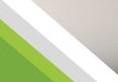 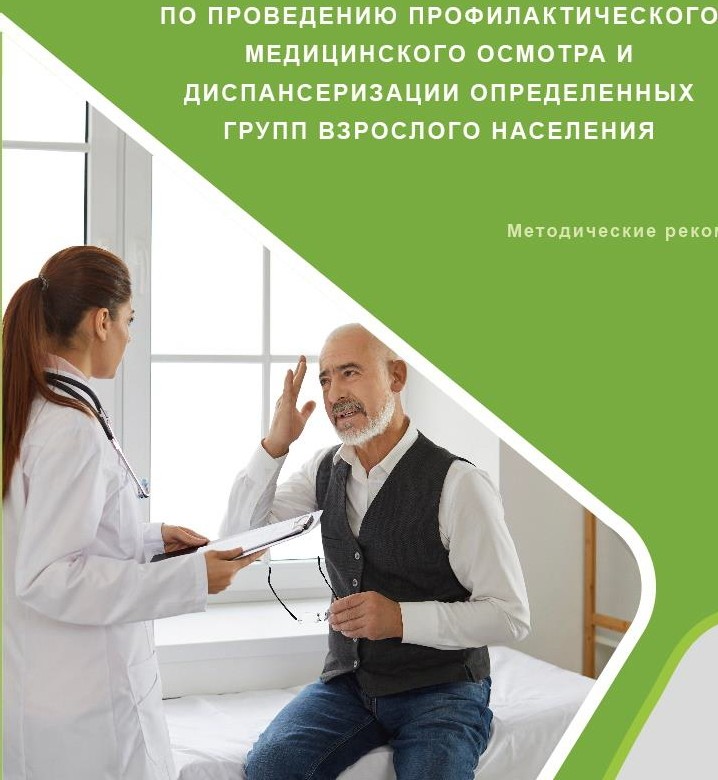 ФГБУ «НМИЦ ТПМ» Минздрава России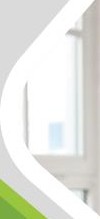 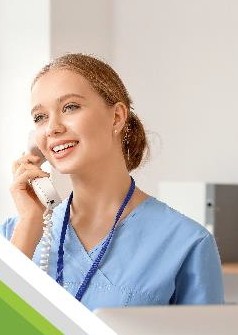 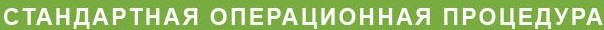   •	1 •	МОСКВАУДК 616.084 ББК 51.12.О64 Д 72Авторы:Драпкина О.М., Дроздова Л.Ю., Якимова Ю.В., Егоров В.А., Раковская Ю.С.Рецензенты:Токарев С.А. - главный врач ГБУЗ Ямало-Ненецкого автономного округа «Центр общественного здоровья и медицинской профилактики», главный внештатный специалист по медицинской профилактике Уральского федерального округа Минздрава России, доктор медицинских наукКуняева Т.А. - заместитель главного врача ГБУЗ Республики Мордовия «МРЦКБ», главный внештатный терапевт Минздрава России по Приволжскому Федеральному округу и Республике Мордовия, кандидат медицинских наукМЕТОДИЧЕСКИЕ РЕКОМЕНДАЦИИ «СТАНДАРТНАЯ ОПЕРАЦИОННАЯ ПРОЦЕДУРА ПО ПРОВЕДЕНИЮ ПРОФИЛАКТИЧЕСКОГО МЕДИЦИНСКОГО ОСМОТРА И ДИСПАНСЕРИЗАЦИИ ОПРЕДЕЛЕННЫХ ГРУПП ВЗРОСЛОГОНАСЕЛЕНИЯ»/ Драпкина О.М., Дроздова Л.Ю., Якимова Ю.В., Егоров В.А., Раковская Ю.С.– М.: ФГБУ «НМИЦ ТПМ» Минздрава России, 2022 – 74с.Методические рекомендации содержат описание стандартной операционной процедуры, которая определяет правила организации работы медицинских организаций (структурных подразделений), медицинских работников, осуществляющих проведение профилактических медицинских осмотров и диспансеризации определенных групп взрослого населения (в возрасте от 18 лет и старше); описание процесса проведения профилактического медицинского осмотра и диспансеризации определенных групп взрослого населения и дополнительных методов обследований, проводимых в целях оценки состояния здоровья (включая определение группы здоровья и группы диспансерного наблюдения) и осуществляемых в отношении определенных групп населения в соответствии с законодательством Российской Федерации.Методические рекомендации утверждены на заседании Ученого совета ФГБУ «НМИЦ ТПМ» Минздрава России от 20.12.2022 (протокол №12).УДК 616.084 ББК 51.12.О64Д 72© Коллектив авторов 2022 г.© ФГБУ «НМИЦ ТПМ» Минздрава России, Москва, 2022 г.ОглавлениеОбласть примененияНастоящая стандартная операционная процедура определяет правила организации работы медицинских организаций (структурных подразделений), медицинских работников, осуществляющих проведение профилактических медицинских осмотров и диспансеризации определенных групп взрослого населения (в возрасте от 18 лет и старше); описание процесса проведения профилактического медицинского осмотра и диспансеризации определенных групп взрослого населения и дополнительных методов обследований, проводимых в целях оценки состояния здоровья (включая определение группы здоровья и группы диспансерного наблюдения) и осуществляемых в отношении определенных групп населения в соответствии с законодательством Российской Федерации.Стандартная операционная процедура подготовлена в целях оказания практической помощи как ответственным лицам - организаторам проведения профилактического медицинского осмотра и диспансеризации определенных групп взрослого населения, так и врачебному и среднему медицинскому персоналу, непосредственно участвующему в этом процессе.Нормативные ссылкиНастоящая стандартная операционная процедура разработана с учетом положений следующих нормативных правовых актов:− Федеральный закон от 21.11.2011 № 323-ФЗ «Об основах охраны здоровья граждан в Российской Федерации»;− Постановление Правительства РФ от 28.12.2021 №2505 «О Программе государственных гарантий бесплатного оказания гражданам медицинской помощи на 2022 год и на плановый период 2023 и 2024 годов»;− Приказ Министерства здравоохранения и социального развития Российской Федерации от 15.05.2012 №543 «Об утверждении Положения об организации оказания первичной медико-санитарной помощи взрослому населению»;− Приказ Министерства здравоохранения Российской Федерации от 27.04.2021 №404н «Об утверждении Порядка проведения профилактического медицинского осмотра и диспансеризации определенных групп взрослого населения»;− Приказ Министерства здравоохранения Российской Федерации от 29.10.2020 №1177н «Об утверждении Порядка организации и осуществления профилактики неинфекционных заболеваний и проведения мероприятий по формированию здорового образа жизни в медицинских организациях»;− Методическое пособие по проведению профилактического медицинского осмотра и диспансеризации определенных групп взрослого населения, углубленной диспансеризации для граждан, перенесших новую коронавирусную инфекцию (COVID-19), утверждено Министерством здравоохранения Российской Федерации;− Методические рекомендации «Организация проведения профилактического медицинского осмотра и диспансеризации определенных групп взрослого населения» утвержденные Министерством здравоохранения Российской Федерации 22.10.2019.Термины и определения, сокращения и условные обозначенияВ	настоящей	стандартной	операционной	процедуре	применяются следующие термины и определения:В	настоящей	стандартной	операционной	процедуре	используются следующие сокращения:Порядок проведения профилактического медицинского осмотра и диспансеризацииПрофилактический медицинский осмотр (далее - ПМО) проводится в целях раннего и своевременного выявления факторов риска развития заболеваний, самих заболеваний, состояний, немедицинского потребления наркотических и психотропных средств. По результатам исследования определяется группа здоровья, а также вырабатываются рекомендации индивидуально для каждого пациента.Диспансеризация представляет собой комплекс мероприятий, включающий в себя профилактический медицинский осмотр и дополнительные методы обследований, проводимых в целях оценки состояния здоровья (включая определение группы здоровья и группы диспансерного наблюдения) и осуществляемых в отношении определенных групп населения в соответствии с законодательством Российской Федерации.Профилактический медицинский осмотр и диспансеризация осуществляются медицинскими организациями независимо от организационно-правовой формы, имеющими лицензию на осуществление медицинской  деятельности,  предусматривающей  работы  (услуги)  по«медицинским осмотрам профилактическим», «терапии» или «общей врачебной практике (семейной медицине)», «акушерству и гинекологии (за исключением использования вспомогательных репродуктивных технологий и искусственного  прерывания  беременности)»,   «акушерскому  делу»  или«лечебному делу», «офтальмологии», «неврологии», «оториноларингологии (за   исключением   кохлеарной   имплантации)»,   «хирургии»   или«колопроктологии», «рентгенологии», «клинической «лабораторной диагностике» или «лабораторной диагностике», «функциональной диагностике», «ультразвуковой диагностике», «урологии», «эндоскопии».Основные шаги при проведении ПМО и диспансеризации, и рекомендуемые варианты скриптов для приглашения пациента приведены в Приложении № 1.Медицинские мероприятия, проводимые в рамках настоящего порядка, направлены на:профилактику и раннее выявление (скрининг) хронических неинфекционных заболеваний (состояний), являющихся основной причиной инвалидности и преждевременной смертности населения Российской Федерации (далее - хронические неинфекционные заболевания), факторов риска их развития, включающих повышенный	уровень	артериального	давления, гиперхолестеринемию, повышенный уровень глюкозы в крови натощак, курение табака, риск пагубного потребления алкоголя, нерациональное питание, низкую физическую активность, избыточную массу тела или ожирение (далее - факторы риска), а также риска потребления наркотических средств и психотропных веществ без назначения врача;определение группы здоровья, необходимых профилактических, лечебных, реабилитационных и оздоровительных мероприятий для граждан с выявленными хроническими неинфекционными заболеваниями и (или) факторами риска их развития, а также для здоровых граждан;проведение профилактического консультирования граждан с выявленными хроническими неинфекционными заболеваниями и факторами риска их развития;определение группы диспансерного наблюдения граждан с выявленными хроническими неинфекционными заболеваниями и иными заболеваниями (состояниями), включая граждан с высоким и очень высоким сердечно-сосудистым риском.ПМО проводится ежегодно:в качестве самостоятельного мероприятия;в рамках диспансеризации;в рамках диспансерного наблюдения (при проведении первого в текущем году диспансерного приема (осмотра, консультации).Диспансеризация проводится:1 раз в три года в возрасте от 18 до 39 лет включительно;ежегодно в возрасте 40 лет и старше, а также в отношении отдельных категорий граждан, включая:инвалидов Великой Отечественной войны и инвалидов боевых действий, а также участников Великой Отечественной войны, ставших инвалидами вследствие общего заболевания, трудового увечья или других причин (кроме лиц, инвалидность которых наступила вследствие их противоправных действий);лиц, награжденных знаком «Жителю блокадного Ленинграда», лиц, награжденных знаком «Житель осажденного Севастополя» и признанных инвалидами вследствие общего заболевания, трудового увечья и других причин (кроме лиц, инвалидность которых наступила вследствие их противоправных действий);бывших несовершеннолетних узников концлагерей, гетто, других мест принудительного содержания, созданных фашистами и их союзниками в период второй мировой войны, признанных инвалидами вследствие общего заболевания, трудового увечья и других причин (за исключением лиц, инвалидность которых наступила вследствие их противоправных действий);работающих граждан, не достигших возраста, дающего право на назначение пенсии по старости, в том числе досрочно, в течение пяти лет до наступления такого возраста и работающих граждан, являющихся получателями пенсии по старости или пенсии за выслугу лет.Годом прохождения диспансеризации считается календарный год, в котором гражданин достигает соответствующего возраста.Органы исполнительной власти субъектов Российской Федерации в сфере охраны здоровья обеспечивают организацию прохождения гражданами ПМО и диспансеризации, в том числе в вечерние часы и субботу, а также предоставляют гражданам возможность дистанционной записи на приемы (осмотры, консультации) медицинскими работниками, исследования и иные медицинские вмешательства, проводимые в рамках ПМО и диспансеризации.В случае использования в МО медицинской информационной системы МО или государственной информационной системы в сфере здравоохранения субъекта Российской Федерации органы исполнительной власти субъектов Российской Федерации в сфере охраны здоровья предоставляют гражданам возможность прохождения опроса (анкетирования), получения информации о целях и объемах ПМО и диспансеризации, записи на приемы (осмотры, консультации)  медицинскими  работниками,  исследования  и  иныемедицинские вмешательства, проводимые в рамках ПМО и диспансеризации, информирования о порядке прохождения, последовательности приемов (осмотров, консультаций) медицинскими работниками, исследований и иных медицинских вмешательств, в том числе посредством использования федеральной государственной информационной системы «Единый портал государственных и муниципальных услуг (функций)» и иных информационных систем, предусмотренных частью 5 статьи 91 Федерального закона № 323-ФЗ. ПМО и диспансеризация проводятся в рамках программы государственных гарантий бесплатного оказания гражданам медицинской помощи и территориальной программы государственных гарантий бесплатного оказания гражданам медицинской помощи.Органы исполнительной власти субъектов Российской Федерации в сфере охраны здоровья размещают на своих официальных сайтах в информационно- телекоммуникационной сети «Интернет» информацию о МО, на базе которых граждане могут пройти ПМО и диспансеризацию.Гражданин проходит ПМО и диспансеризацию в МО, в которой он получает первичную медико-санитарную помощь. При отсутствии в населенном пункте, в котором проживает гражданин старше 65 лет, МО, в которой могут быть проведены ПМО и диспансеризация, может осуществляться перевозка гражданина в МО в рамках мер социальной поддержки, предусмотренных в субъекте Российской Федерации.МО работающему гражданину выдается справка о прохождении ПМО или диспансеризации в день прохождения осмотра в соответствии с Порядком выдачи МО справок и медицинских заключений.Ответственными за проведение ПМО и диспансеризации населения, находящегося на медицинском обслуживании в МО, является руководитель МО, медицинские работники отделения (кабинета) медицинской профилактики и центра здоровья.Ответственным за организацию и проведение ПМО и диспансеризации населения терапевтического, в том числе цехового, участка (участка врача общей практики (семейного врача), обслуживаемой территории (далее - участок) является врач-терапевт (врач-терапевт участковый, врач-терапевт цехового врачебного участка, врач общей практики (семейный врач) (далее -врач-терапевт).	Алгоритм	маршрутизации	при	проведении	ПМО	и диспансеризации в МО указан в Приложении № 2.Основными задачами врача-терапевта при организации и проведении ПМО и диспансеризации являются:привлечение населения, прикрепленного к участку, к прохождению ПМО и диспансеризации, информирование граждан об их целях, объеме проводимого обследования и графике работы подразделений МО, участвующих в проведении ПМО и диспансеризации, необходимых подготовительных мероприятиях, а также повышение мотивации граждан к регулярному прохождению ПМО и диспансеризации, в том числе путем проведения разъяснительных бесед на уровне семьи;прием (осмотр) по результатам ПМО, прием (осмотр) по результатам первого этапа диспансеризации, включающий осмотр на выявление визуальных и иных локализаций онкологических заболеваний, включающих осмотр кожных покровов, слизистых губ и ротовой полости, пальпацию щитовидной железы, лимфатических узлов, с целью установления диагноза заболевания (состояния), определения группы здоровья, группы диспансерного наблюдения, определения медицинских показаний для осмотров (консультаций) и исследований в рамках второго этапа диспансеризации, а также прием (осмотр) по результатам второго этапа диспансеризации;разъяснение пациентам с факторами риска хронических неинфекционных заболеваний (Приложение № 11) о мерах по их снижению, а пациентам с высоким и очень высоким абсолютным сердечно-сосудистым риском, больным ишемической болезнью сердца, цереброваскулярными заболеваниями, хронической ишемией нижних конечностей атеросклеротического генеза, болезнями, характеризующимися повышенным кровяным давлением, основных симптомов инфаркта миокарда и инсульта, а также правил первой помощи при их развитии, жизненной важности своевременного (не позднее 5 мин от начала появления симптомов) вызова бригады скорой медицинской помощи;подведение итогов проведения ПМО и диспансеризации на участке;информирование граждан о возможности медицинского освидетельствования для выявления ВИЧ-инфекции, с предоставлением адресов МО, в которых возможно осуществитьдобровольное, в том числе анонимное, освидетельствование для выявления ВИЧ-инфекции.Основными задачами отделения (кабинета) медицинской профилактики и центра здоровья при организации и проведении ПМО и диспансеризации являются:составление плана проведения ПМО и диспансеризации в текущем календарном году (ежемесячного, ежедекадного);участие в информировании населения, находящегося на медицинском обслуживании в МО, о проведении ПМО и диспансеризации, их целях, а также в проведении разъяснительной работы и мотивировании граждан к прохождению ПМО, диспансеризации;инструктаж граждан, прибывших на ПМО, диспансеризацию, о порядке их прохождения и последовательности проведения обследования;выполнение приемов (осмотров), медицинских исследований и иных медицинских вмешательств, входящих в объем ПМО и диспансеризации (Приложение № 4);организация выполнения медицинских исследований и иных медицинских вмешательств, входящих в объем ПМО и диспансеризации;направление по результатам ПМО на прием (осмотр) к врачу- терапевту граждан, у которых по результатам анкетирования, приема (осмотра) и исследований выявляются жалобы на здоровье и (или) патологические изменения исследуемых показателей, которых ранее не было или их степень выраженности (отклонение от нормы) увеличилась;разъяснение пациентам с факторами риска хронических неинфекционных заболеваний мер (Приложение № 11) по их снижению, а пациентам с высоким и очень высоким абсолютным сердечно-сосудистым риском, больным ишемической болезнью сердца, цереброваскулярными заболеваниями, хронической ишемией нижних конечностей атеросклеротического генеза, болезнями, характеризующимися повышенным кровяным давлением, основных симптомов инфаркта миокарда и инсульта, а также правил первой помощи при их развитии, жизненной важности своевременного (не позднее 5 мин от начала появления симптомов) вызова бригады скорой медицинской помощи;формирование	комплекта	документов,	заполнение	карты	учета диспансеризации;заполнение	форм	статистической	отчетности,	используемых	при проведении ПМО и диспансеризации;подведение итогов проведения ПМО и диспансеризации в МО;информирование граждан о возможности медицинского освидетельствования для выявления ВИЧ-инфекции, с предоставлением адресов МО, в которых возможно осуществить добровольное, в том числе анонимное, освидетельствование для выявления ВИЧ-инфекции.Ответственным за проведение ПМО и диспансеризации населения фельдшерского участка является фельдшер фельдшерского здравпункта или фельдшерско-акушерского пункта, в случае возложения на него отдельных функций лечащего врача по непосредственному оказанию медицинской помощи пациенту в период наблюдения за ним и его лечения, в том числе по проведению ПМО и диспансеризации, в порядке, установленном приказом Министерства здравоохранения и социального развития Российской Федерации от 23.03. 2012 № 252н «Об утверждении Порядка возложения на фельдшера, акушерку руководителем медицинской организации при организации оказания первичной медико-санитарной помощи и скорой медицинской помощи отдельных функций лечащего врача по непосредственному оказанию медицинской помощи пациенту в период наблюдения за ним и его лечения, в том числе по назначению и применению лекарственных препаратов, включая наркотические лекарственные препараты и психотропные лекарственные препараты». Алгоритм маршрутизации при проведении ПМО и диспансеризации в ФАПе указан в Приложении № 3.Основными задачами фельдшера фельдшерского здравпункта или фельдшерско-акушерского пункта при организации и проведении ПМО и диспансеризации являются:привлечение населения, прикрепленного к фельдшерскому участку, к прохождению ПМО и диспансеризации, информирование об их целях, объеме проводимого обследования и графике работы подразделений МО, участвующих в проведении ПМО и диспансеризации, необходимых подготовительных мероприятиях, а также повышение мотивации граждан к регулярному прохождению ПМО и диспансеризации, в том числе путем проведения разъяснительных бесед на уровне семьи;инструктаж граждан, прибывших на ПМО, диспансеризацию, о порядке их прохождения и последовательности проведения обследования;выполнение приемов (осмотров), медицинских исследований и иных медицинских вмешательств, входящих в объем ПМО и первого этапа диспансеризации (Приложение №4).организация выполнения приемов (осмотров), медицинских исследований и иных медицинских вмешательств, входящих в объем ПМО и первого этапа диспансеризации, в том числе направление по результатам ПМО граждан, находящихся под диспансерным наблюдением (с III группой здоровья), на прием (осмотр) врачом- терапевтом, врачом по медицинской профилактике отделения (кабинета) медицинской профилактики или центра здоровья;разъяснение пациентам с факторами риска хронических неинфекционных заболеваний (Приложение № 11) мер по их снижению, а пациентам с высоким и очень высоким абсолютным сердечно-сосудистым риском, больным ишемической болезнью сердца, цереброваскулярными заболеваниями, хронической ишемией нижних конечностей атеросклеротического генеза, болезнями, характеризующимися повышенным кровяным давлением, основных симптомов инфаркта миокарда и инсульта, а также правил первой помощи при их развитии, жизненной важности своевременного (не позднее 5 минут от начала появления симптомов) вызова бригады скорой медицинской помощи;подведение итогов проведения ПМО и диспансеризации на фельдшерском участке;формирование комплекта документов, заполнение карты учета ПМО (диспансеризации;информирование граждан о возможности медицинского освидетельствования для выявления ВИЧ-инфекции, с предоставлением адресов МО, в которых возможно осуществить добровольное, в том числе анонимное, медицинское освидетельствование для выявления ВИЧ-инфекции.Условия проведения профилактического медицинского осмотра и диспансеризацииМероприятия по предупреждению, раннему выявлению и коррекции факторов риска неинфекционных заболеваний осуществляются центрами здоровья и отделениями (кабинетом) медицинской профилактики МО.В МО с численностью прикрепленного взрослого населения 20 тыс. человек и более рекомендуется создание отделения медицинской профилактики для взрослых, а с численностью прикрепленного взрослого населения менее 20 тыс. человек рекомендуется создание кабинета медицинской профилактики для взрослых.На должности медицинских работников отделения (кабинета) медицинской профилактики для взрослых назначаются лица, соответствующие Квалификационным требованиям к медицинским и фармацевтическим работникам.Штатная численность отделения (кабинета) медицинской профилактики для взрослых устанавливается руководителем МО, в составе которого оно создано, с учетом рекомендуемых штатных нормативов (Приложение №5). Число иных должностей устанавливается руководителем МО в зависимости от конкретных условий труда и объема работ.Для организации работы отделения медицинской профилактики для взрослых в его структуре рекомендуется предусматривать:−	кабинет организации диспансеризации и ПМО;−	кабинет	диагностики	и	коррекции	основных	факторов	риска развития неинфекционных заболеваний;−	кабинет популяционных методов профилактики.В случае отсутствия возможности выделения отдельных помещений для структурных подразделений отделения медицинской профилактики, а также при организации кабинета медицинской профилактики для взрослых, рекомендуется предусмотреть зонирование помещений для осуществления деятельности по организации диспансеризации и ПМО, диагностике и коррекции факторов риска развития неинфекционных заболеваний.Оснащение отделения (кабинета) медицинской профилактики для взрослых осуществляется в соответствии со стандартом оснащения (Приложение № 6).Профилактический медицинский осмотр и первый этап диспансеризации могут проводиться мобильными медицинскими бригадами. Мобильная медицинская бригада организуется в структуре МО (ее структурного подразделения). Состав мобильной медицинской бригады формируется руководителем МО (ее структурного подразделения) из числа врачей и медицинских работников со средним медицинским образованием. В состав мобильной медицинской бригады по согласованию могут включаться медицинские работники других МО. Работа мобильной медицинской бригады осуществляется в соответствии с планом, утвержденным руководителем МО, в составе которой она организована. Руководство мобильной медицинской бригадой возлагается руководителем МО, в составе которой она организована, на одного из врачей мобильной медицинской бригады из числа имеющих опыт лечебной и организационной работы. Оснащение мобильных медицинских комплексов для проведения ПМО и диспансеризации осуществляется в соответствии со стандартом оснащения (Приложение № 7). Обеспечение и контроль деятельности мобильных медицинских бригад осуществляет руководитель МО, в составе которой они созданы. Маршрутизация в мобильных медицинских комплексах при проведении ПМО и диспансеризации приведены в Приложении № 8.Оснащение кабинетов врачей специалистов осуществляется в соответствии со стандартами оснащения по соответствующим профилям оказания медицинской помощи. Медицинская организация, проводящая профилактический медицинский осмотр и диспансеризацию, должна иметь клинико-диагностическую лабораторию, рентгенологическое отделение (кабинет), отделение функциональных и иных видов диагностических исследований, стандарты оснащения которых должны соответствовать Правилам проведения лабораторных, инструментальных, рентгенологических и иных видов диагностических исследований.Необходимым предварительным условием проведения ПМО и диспансеризации является дача информированного добровольного согласия гражданина (его законного представителя) на медицинское вмешательство с соблюдением требований, установленных статьей 20 Федерального закона № 323-ФЗ (Приложение №9).ПМО и первый этап диспансеризации рекомендуется проводить в течение одного рабочего дня.При проведении ПМО и диспансеризации могут учитываться результаты ранее проведенных (не позднее одного года) медицинских осмотров, диспансеризации, подтвержденные медицинскими документами гражданина, за исключением случаев выявления у него симптомов и синдромов заболеваний, свидетельствующих о наличии медицинских показаний для повторного проведения исследований и иных медицинских мероприятий в рамках ПМО и диспансеризации.При выявлении у гражданина в процессе ПМО и диспансеризации медицинских показаний к проведению осмотров (консультаций) врачами- специалистами, исследований и мероприятий, включая осмотр (консультацию) врачом-онкологом при выявлении подозрений на онкологические заболевания визуальных и иных локализаций, не входящих в объем ПМО, они назначаются и выполняются в соответствиями с положениями порядков оказания медицинской помощи по профилю выявленного или предполагаемого заболевания (состояния), с учетом стандартов медицинской помощи, а также на основе клинических рекомендаций.При выявлении у гражданина по результатам ПМО и диспансеризации высокого относительного, высокого и очень высокого абсолютного сердечно- сосудистого риска, и (или) ожирения, и (или) гиперхолестеринемии с уровнем общего холестерина 8 ммоль/л и более, а также установлении по результатам анкетирования курения более 20 сигарет в день, риска пагубного потребления алкоголя и (или) риска потребления наркотических средств и психотропных веществ без назначения врача гражданин направляется на углубленное профилактическое консультирование вне рамок ПМО и диспансеризации.Оформление	результатов	проведения	профилактического медицинского осмотра и диспансеризацииНа основе сведений о прохождении гражданином ПМО и (или) диспансеризации медицинским работником отделения (кабинета) медицинской профилактики или центра здоровья, а также фельдшерского здравпункта  или  фельдшерско-акушерского  пункта  (по  результатамисследований, проведенных в рамках ПМО и диспансеризации в данном фельдшерском здравпункте или фельдшерско-акушерском пункте), заполняется карта учета диспансеризации.Результаты приемов (осмотров, консультаций) медицинскими работниками, исследований и иных медицинских вмешательств, входящих в объем ПМО и диспансеризации, вносятся в медицинскую карту пациента, получающего медицинскую помощь в амбулаторных условиях, с пометкой«Профилактический медицинский осмотр» или «Диспансеризация».В случае использования в МО медицинской информационной системы МО или государственной информационной системы в сфере здравоохранения субъекта Российской Федерации при проведении ПМО и диспансеризации, информация о результатах приемов (осмотров, консультаций) медицинскими работниками, исследований и иных медицинских вмешательств, входящих в объем ПМО и диспансеризации, включая сведения о медицинской документации, сформированной в форме электронных документов, представляется в единую государственную информационную систему в сфере здравоохранения, в том числе с целью предоставления гражданам услуг в сфере здравоохранения в электронной форме посредством использования федеральной государственной информационной системы «Единый портал государственных и муниципальных услуг (функций)» и иных информационных систем, предусмотренных частью 5 статьи 91 Федерального закона № 323-ФЗ.Для определения по результатам ПМО и диспансеризации группы здоровья гражданина и группы диспансерного наблюдения используются следующие критерии:I группа здоровья - граждане, у которых не установлены хронические неинфекционные заболевания, отсутствуют факторы риска развития таких заболеваний или имеются указанные факторы риска при низком или среднем абсолютном сердечно-сосудистом риске и которые не нуждаются в диспансерном наблюдении по поводу других заболеваний (состояний);II группа здоровья - граждане, у которых не установлены хронические неинфекционные заболевания, но имеются факторы риска развития таких заболеваний при высоком или очень высоком абсолютном сердечно- сосудистом риске, а также граждане, у которых выявлено ожирение и (или) гиперхолестеринемия с уровнем общего холестерина 8 ммоль/л и более, и (или) лица, курящие более 20 сигарет в день, и (или) лица с выявленнымриском пагубного потребления алкоголя и (или) риском потреблением наркотических средств и психотропных веществ без назначения врача, и которые не нуждаются в диспансерном наблюдении по поводу других заболеваний (состояний). Граждане со II группой здоровья с высоким или очень высоким абсолютным сердечно-сосудистым риском подлежат диспансерному наблюдению врачом (фельдшером) отделения (кабинета) медицинской профилактики или центра здоровья, а также фельдшером фельдшерского здравпункта или фельдшерско-акушерского пункта, за исключением пациентов с уровнем общего холестерина 8 ммоль/л и более, которые подлежат диспансерному наблюдению врачом-терапевтом. Гражданам со II группой здоровья при наличии медицинских показаний врачом-терапевтом назначаются лекарственные препараты для медицинского применения в целях фармакологической коррекции выявленных факторов риска;IIIа группа здоровья - граждане, имеющие хронические неинфекционные заболевания, требующие установления диспансерного наблюдения или оказания специализированной, в том числе высокотехнологичной, медицинской помощи, а также граждане с подозрением на наличие этих заболеваний (состояний), нуждающиеся в дополнительном обследовании;IIIб группа здоровья - граждане, не имеющие хронические неинфекционные заболевания, но требующие установления диспансерного наблюдения или оказания специализированной, в том числе высокотехнологичной, медицинской помощи по поводу иных заболеваний, а также граждане с подозрением на наличие этих заболеваний, нуждающиеся в дополнительном обследовании.Граждане с IIIа и IIIб группами здоровья подлежат диспансерному наблюдению врачом-терапевтом, врачами-специалистами с проведением профилактических, лечебных и реабилитационных мероприятий.По результатам дополнительного обследования группа здоровья гражданина может быть изменена. При наличии у пациента хронических неинфекционных заболеваний и одновременно других заболеваний (состояний), требующих диспансерного наблюдения, его включают в IIIа группу здоровья.В случае выявления у гражданина, являющегося владельцем оружия, при проведении ПМО и диспансеризации заболеваний, при наличии которых противопоказано владение оружием, МО уведомляет об этом владельца оружия и оформляет сообщение о наличии оснований для внеочередногомедицинского освидетельствования и об аннулировании действующего медицинского заключения об отсутствии медицинских противопоказаний к владению оружием (при его наличии). Указанное сообщение формируется в форме электронного документа, подписанного с использованием усиленной квалифицированной цифровой подписи медицинским работником и МО, размещается в федеральном реестре документов, содержащем сведения о результатах медицинского освидетельствования, который ведется в единой государственной информационной системе в сфере здравоохранения, и передается в федеральный орган исполнительной власти, уполномоченный в сфере оборота оружия.Основным индикатором эффективности ПМО и диспансеризации является охват граждан ПМО и диспансеризацией соответственно в МО.В МО ведется учет граждан, прошедших ПМО и диспансеризацию, а также отказов граждан от прохождения отдельных исследований и мероприятий или в целом от ПМО и (или) диспансеризации.ПМО и первый этап диспансеризации считаются завершенными в случае выполнения в течение календарного года не менее 85% от объема ПМО и первого этапа диспансеризации, при этом обязательным для всех граждан является проведение анкетирования (Приложение № 10) и прием (осмотр) врачом по медицинской профилактике отделения (кабинета) медицинской профилактики или центра здоровья или фельдшером, а также проведение маммографии, исследование кала на скрытую кровь иммунохимическим качественным или количественным методом, осмотр фельдшером (акушеркой) или врачом акушером-гинекологом, взятие мазка с шейки матки, цитологическое исследование мазка с шейки матки, определение простат- специфического антигена в крови, которые проводятся в соответствии с Приложением № 12.Мероприятия ПМО подлежат включению в территориальную программу государственных гарантий бесплатного оказания гражданам медицинской помощи и оплате.Приложение 1. Основные шаги при проведении ПМО и диспансеризации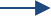 *первые два месяца обзвон согласно списку, третий – доп.обзвон не ответивших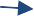 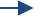 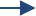 Основные этапы скрипта для приглашения пациента на ПМО и диспансеризациюПриложение №2. Маршрутизация в МО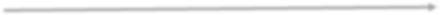 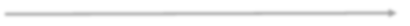 Дополнительные исследования и консультации специалистов по итогам приема врачом- терапевтомПрием (осмотр) врачом-терапевтом участковым (врачом общей практики),по результатам II этапа диспансеризации.Уточнение группыздоровья, постановка на диспансерное наблюдение.В каждой МО и структурном подразделении должна быть сформирована маршрутизация пациентов в рамках ПМО и диспансеризации с учетом материально-технической, а также кадровой составляющих МО.МЕРОПРИЯТИЯ, ПРОВОДИМЫЕ В КАБИНЕТЕ/ОТДЕЛЕНИИ МЕДИЦИНСКОЙ ПРОФИЛАКТИКИ (ПРОВОДИТ ВРАЧ (ФЕЛЬДШЕР) СОВМЕСТНО С МЕДИЦИНСКОЙ СЕСТРОЙ):В рамках ПМО, I этапа диспансеризации:Пациент записывается на прохождение ПМО, диспансеризации через ЕПГУ или регистратуру.Пациент подписывает добровольное информированное согласие и учетную форму ПМО, диспансеризации.Медицинская сестра кабинета/отделения медицинской профилактики проводит анкетирование пациента (1 раз в год с 18 лет) или регистрирует его раннее заполненную анкету. Анкета и ее интерпретация представлены в Приложении №10.Медицинская сестра вносит информацию в ЭМК. После этого определяется объем исследований.Медицинская сестра проводит антропометрию с вычислением ИМТ и измерением окружности талии (1 раз в год с 18 лет);Измеряется АД на периферических артериях (1 раз в год с 18 лет);Выполняются исследования уровня общего холестерина в крови, а также глюкозы крови натощак (допускается использование экспресс-метода) (1 раз в год с 18 лет);Определяется относительный (1 раз в год для граждан с 18 до 39 лет) и абсолютный сердечно-сосудистый риски (1 раз в год для граждан с 40 до 64 лет);Измеряется внутриглазное давление (при первом посещении, далее в 40 лет и старше);Определяются факторы риска и другие патологические состояния и заболевания, повышающие вероятность развития хронических неинфекционных заболеваний на основании диагностических критериев;Прием (осмотр) по результатам первого этапа диспансеризации, в том числе осмотр на выявление визуальных и иных локализаций онкологических заболеваний, включающего осмотр кожных покровов, слизистых губ и ротовой полости, пальпацию щитовидной железы, лимфатических узлов.Установление групп здоровья, взятие на диспансерное наблюдение и реабилитацию.Направление по результатам первого этапа диспансеризации на прием (осмотр) к врачу-терапевту граждан, у которых по результатам анкетирования, приема (осмотра) и исследований выявляются жалобы на здоровье и (или) патологические изменения исследуемых показателей, которых ранее не было или их степень выраженности (отклонение от нормы) увеличилась;Разъяснение пациентам:с факторами риска хронических неинфекционных заболеваний мер по их снижению;пациентам с высоким и очень высоким абсолютным сердечно- сосудистым риском, больным ишемической болезнью сердца, цереброваскулярными заболеваниями, хронической ишемией нижних конечностей атеросклеротического генеза, болезнями, характеризующимися повышенным кровяным давлением, основных симптомов инфаркта миокарда и инсульта;правил первой помощи при их развитии, жизненной важности своевременного (не позднее 5 мин от начала появления симптомов) вызова бригады скорой медицинской помощи.Проведения краткого индивидуального профилактического консультирования в рамках I этапа диспансеризации.Назначение лечения.II этап диспансеризации:Проведение углубленного группового или индивидуального профилактического консультирования врачом (фельдшером) кабинета/отделения медицинской профилактики или центра здоровья.МЕРОПРИЯТИЯ В РАМКАХ КЛИНИКО-ДИАГНОСТИЧЕСКОГО ОТДЕЛЕНИЯ (ПРОВОДЯТ ВРАЧИ СОВМЕСТНО С МЕДИЦИНСКОЙ СЕСТРОЙ):В рамках ПМО, I этапа диспансеризации:Проведение осмотра фельдшером (акушеркой) пациентки (с 18 лет 1 раз в год);Взятие мазка с шейки матки, цитологическое исследование мазка с шейки матки (1 раз в 3 года с 18 до 64 лет);Проведение ЭКГ (при первом посещении, в 35 лет и далее 1 раз в год);Флюорография легкий (с 18 лет 1 раз в два года).Маммография обеих молочных желез у женщин в двух проекциях с двойным прочтением рентгенограмм (1 раз в 2 года с 40 до 75 лет);Определение простат-специфического антигена в крови у мужчин (в возрасте 45,50, 55, 60 и 64 года);Исследование кала на скрытую кровь иммунохимическим качественным или количественным методом (1 раз в 2 года с 40 до 64 лет, 1 раз с год с 65 до 75 лет);Эзофагогастродуоденоскопия (в 45 лет);Общий анализ крови (гемоглобин, лейкоциты, СОЭ) (1 раз в год для граждан с 40 до 64 лет);II этап диспансеризации:Колоноскопия (для граждан в случае подозрения на злокачественные новообразования толстого кишечника по назначению врача-хирурга или врача-колопроктолога);Эзофагогастродуоденоскопия (для граждан в случае подозрения на злокачественные новообразования пищевода, желудка и двенадцатиперстной кишки по назначению врача-терапевта);Рентгенография легких, компьютерную томографию легких (для граждан в случае подозрения на злокачественные новообразования легкого по назначению врача-терапевта);Спирометрию (для граждан с подозрением на хроническое бронхолегочное заболевание, курящих граждан, выявленных по результатам анкетирования, - по назначению врача-терапевта);Дуплексное сканирование брахицефальных артерий (для мужчин в возрасте от 45 до 72 лет включительно и женщин в возрасте от 54 до 72 лет включительно при наличии комбинации трех факторов риска развития хронических неинфекционных заболеваний: повышенный уровень артериального давления, гиперхолестеринемия, избыточная масса тела или ожирение, а также по направлению врача-невролога при впервые выявленном указании или подозрении на ранее перенесенное острое нарушение мозгового кровообращения для граждан в возрасте от65 до 90 лет, не находящихся по этому поводу под диспансерным наблюдением).МЕРОПРИЯТИЯ, ПРОВОДИМЫЕ ВРАЧОМ-ТЕРАПЕВТОМ:ПМО, I этап диспансеризации:Прием (осмотр) по результатам первого этапа диспансеризации, включающего осмотр на выявление визуальных и иных локализаций онкологических заболеваний, в том числе осмотр кожных покровов, слизистых губ и ротовой полости, пальпацию щитовидной железы, лимфатических узлов, с целью установления:диагноза заболевания (состояния);определения группы здоровья;группы диспансерного наблюдения;определения медицинских показаний для осмотров (консультаций) и исследований в рамках второго этапа диспансеризации.Определяются группы лиц, подлежащие реабилитации.II этап диспансеризации:Прием (осмотр) по результатам второго этапа диспансеризации, включающий:установление (уточнение) диагноза;определение (уточнение) группы здоровья;определение группы диспансерного наблюдения (с учетом заключений врачей-специалистов);направление граждан при наличии медицинских показаний на дополнительное обследование, не входящее в объем диспансеризации, в том числе направление на осмотр (консультацию) врачом-онкологом при подозрении на онкологические заболевания, а также для получения специализированной, в том числе высокотехнологичной, медицинской помощи, на санаторно-курортное лечение.Разъяснение пациентам:с факторами риска хронических неинфекционных заболеваний о мерах по их снижению;пациентам с высоким и очень высоким абсолютным сердечно- сосудистым риском, больным ишемической болезнью сердца, цереброваскулярными заболеваниями, хронической ишемиейнижних конечностей атеросклеротического генеза, болезнями, характеризующимися повышенным кровяным давлением основных симптомов инфаркта миокарда и инсульта;правил первой помощи при их развитии, жизненной важности своевременного (не позднее 5 мин от начала появления симптомов) вызова бригады скорой медицинской помощи.Определяются группы лиц, подлежащих реабилитации.КОНСУЛЬТАЦИЯ	ДРУГИХ	ВРАЧЕЙ	В	СООТВЕТСТВИИ	С ПОКАЗАНИЯМИ:Осмотр (консультация) врачом-неврологом (при наличии впервые выявленных указаний или подозрений на ранее перенесенное острое нарушение мозгового кровообращения для граждан, не находящихся по этому поводу под диспансерным наблюдением, а также в случаях выявления по результатам анкетирования нарушений двигательной функции, когнитивных нарушений и подозрений на депрессию у граждан в возрасте 65 лет и старше, не находящихся по этому поводу под диспансерным наблюдением);Осмотр (консультация) врачом-хирургом или врачом-урологом (для мужчин в возрасте 45, 50, 55, 60 и 64 лет при повышении уровня простат- специфического антигена в крови более 4 нг/мл);Осмотр (консультация) врачом-хирургом или врачом- колопроктологом, включая проведение ректороманоскопии (для граждан в возрасте от 40 до 75 лет включительно с выявленными патологическими изменениями по результатам скрининга на выявление злокачественных новообразований толстого кишечника и прямой кишки, при отягощенной наследственности по семейному аденоматозу и (или) злокачественным новообразованиям толстого кишечника и прямой кишки, при выявлении других медицинских показаний по результатам анкетирования, а также по назначению врача-терапевта, врача-уролога, врача-акушера-гинеколога в случаях выявления симптомов злокачественных новообразований толстого кишечника и прямой кишки);Осмотр (консультация) врачом-акушером-гинекологом (для женщин в возрасте 18 лет и старше с выявленными патологическими изменениями по результатам скрининга на выявление злокачественных новообразований шейки матки, в возрасте от 40 до 75 лет с выявленными патологическими изменениями по результатам мероприятий скрининга,направленного на раннее выявление злокачественных новообразований молочных желез);Осмотр (консультация) врачом-оториноларингологом (для граждан в возрасте 65 лет и старше при наличии медицинских показаний по результатам анкетирования или приема (осмотра) врача-терапевта);Осмотр (консультация) врачом-офтальмологом (для граждан в возрасте 40 лет и старше, имеющих повышенное внутриглазное давление, и для граждан в возрасте 65 лет и старше, имеющих снижение остроты зрения, не поддающееся очковой коррекции, выявленное по результатам анкетирования).Осмотр (консультация) врачом-дерматовенерологом, включая дерматоскопию (для граждан с подозрением на злокачественные новообразования кожи и (или) слизистых оболочек по назначению врача- терапевта по результатам осмотра на выявление визуальных и иных локализаций онкологических заболеваний, включающего осмотр кожных покровов, слизистых губ и ротовой полости, пальпацию щитовидной железы, лимфатических узлов).Приложение №3. Маршрутизация на ФАПеВ каждой МО и структурном подразделении должна быть сформирована маршрутизация пациентов в рамках ПМО и диспансеризации с учетом материально-технической, а также кадровой составляющих МО.МЕРОПРИЯТИЯ, ПРОВОДИМЫЕ НА ФАПЕ (ФЕЛЬДШЕРОМ):В рамках ПМО, I этапа диспансеризации:Пациент записывается на прохождение ПМО, диспансеризации;Пациент подписывает добровольное информированное согласие и учетную форму ПМО, диспансеризации;Фельдшер проводит анкетирование пациента (1 раз в год с 18 лет) или регистрирует его раннее заполненную анкету. Анкета и ее интерпретация представлены в Приложении №10;Вносится информация в ЭМК. После этого определяется объем исследований;Проводится антропометрия с вычислением ИМТ и окружности талии (1 раз в год с 18 лет);Измеряется АД на периферических артериях (1 раз в год с 18 лет);Выполняются исследования уровня общего холестерина в крови, а также глюкозы крови натощак (допускается использование экспресс- метода) (1 раз в год с 18 лет);Определяется относительный (1 раз в год для граждан с 18 до 39 лет) и абсолютный сердечно-сосудистый риски (1 раз в год для граждан с 40 до 64 лет);Измеряется внутриглазное давление (при первом посещении, далее в 40 лет и старше);Проводится осмотр фельдшером (акушеркой) (с 18 лет 1 раз в год);Взятие мазка с шейки матки, цитологическое исследование мазка с шейки матки (1 раз в 3 года с 18 до 64 лет);Проводится ЭКГ (при первом посещении, в 35 лет и далее 1 раз в год);Определяются факторы риска и другие патологические состояния и заболевания, повышающие вероятность развития хронических неинфекционных заболеваний на основании диагностических критериев;Прием (осмотр) по результатам профилактического медицинского осмотра, в том числе осмотра на выявление визуальных и иных локализаций онкологических заболеваний, включающего осмотр кожных покровов, слизистых губ и ротовой полости, пальпацию щитовидной железы, лимфатических узлов.Установление групп здоровья, взятие на диспансерное наблюдение и направление на медицинскую реабилитацию.Разъяснение пациентам:с факторами риска хронических неинфекционных заболеваний мер по их снижению;пациентам с высоким и очень высоким абсолютным сердечно- сосудистым риском, больным ишемической болезнью сердца, цереброваскулярными заболеваниями, хронической ишемией нижних конечностей атеросклеротического генеза, болезнями, характеризующимися повышенным кровяным давлением, основных симптомов инфаркта миокарда и инсульта;правил первой помощи при их развитии, жизненной важности своевременного (не позднее 5 мин от начала появления симптомов) вызова бригады скорой медицинской помощи.Проведения краткого индивидуального профилактического консультирования в рамках первого этапа диспансеризации.Назначение лечения.МЕРОПРИЯТИЯ В РАМКАХ КЛИНИКО-ДИАГНОСТИЧЕСКОГО ОТДЕЛЕНИЯ (ПРОВОДЯТ ВРАЧИ СОВМЕСТНО С МЕДИЦИНСКОЙ СЕСТРОЙ):В рамках I этапа диспансеризации:Маммография обеих молочных желез у женщин в двух проекциях с двойным прочтением рентгенограмм (1 раз в 2 года с 40 до 75 лет);Определение простат-специфического антигена в крови у мужчин (в возрасте 45,50, 55, 60 и 64 года);Исследование кала на скрытую кровь иммунохимическим качественным или количественным методом (1 раз в 2 года с 40 до 64 лет, 1 раз с год с 65 до 75 лет);Эзофагогастродуоденоскопия (в 45 лет);Общий анализ крови (гемоглобин, лейкоциты, СОЭ) (1 раз в год для граждан с 40 до 64 лет);II этап диспансеризации:Колоноскопия (для граждан в случае подозрения на злокачественные новообразования толстого кишечника по назначению врача-хирурга или врача-колопроктолога);Эзофагогастродуоденоскопия (для граждан в случае подозрения на злокачественные новообразования пищевода, желудка и двенадцатиперстной кишки по назначению врача-терапевта);Рентгенография легких, компьютерную томографию легких (для граждан в случае подозрения на злокачественные новообразования легкого по назначению врача-терапевта);Спирометрию (для граждан с подозрением на хроническое бронхолегочное заболевание, курящих граждан, выявленных по результатам анкетирования, - по назначению врача-терапевта);Дуплексное сканирование брахицефальных артерий (для мужчин в возрасте от 45 до 72 лет включительно и женщин в возрасте от 54 до 72 лет включительно при наличии комбинации трех факторов риска развития хронических неинфекционных заболеваний: повышенный уровень артериального давления, гиперхолестеринемия, избыточная масса тела или ожирение, а также по направлению врача-невролога при впервые выявленном указании или подозрении на ранее перенесенное острое нарушение мозгового кровообращения для граждан в возрасте от 65 до 90 лет, не находящихся по этому поводу под диспансерным наблюдением).МЕРОПРИЯТИЯ, ПРОВОДИМЫЕ ВРАЧОМ-ТЕРАПЕВТОМ:В рамках I этапа диспансеризации:Прием (осмотр) по результатам первого этапа диспансеризации, включающий осмотр на выявление визуальных и иных локализаций онкологических заболеваний, включающих осмотр кожных покровов, слизистых губ и ротовой полости, пальпацию щитовидной железы, лимфатических узлов, с целью установления:диагноза заболевания (состояния)определения группы здоровьягруппы диспансерного наблюдения.определения медицинских показаний для осмотров (консультаций) и исследований в рамках второго этапа диспансеризацииОпределяются группы лиц, подлежащих реабилитации. II этап диспансеризации:Прием (осмотр) по результатам второго этапа диспансеризации, включающий:установление (уточнение) диагнозаопределение (уточнение) группы здоровьяопределение группы диспансерного наблюдения (с учетом заключений врачей-специалистов);направление граждан при наличии медицинских показаний на дополнительное обследование, не входящее в объем диспансеризации, в том числе направление на осмотр (консультацию) врачом-онкологом при подозрении на онкологические заболевания, а также для получения специализированной, в том числе высокотехнологичной, медицинской помощи, на санаторно-курортное лечение.Разъяснение пациентам:с факторами риска хронических неинфекционных заболеваний о мерах по их снижениюпациентам с высоким и очень высоким абсолютным сердечно- сосудистым риском, больным ишемической болезнью сердца, цереброваскулярными заболеваниями, хронической ишемией нижних конечностей атеросклеротического генеза, болезнями, характеризующимися повышенным кровяным давлением основных симптомов инфаркта миокарда и инсультаправил первой помощи при их развитии, жизненной важности своевременного (не позднее 5 мин от начала появления симптомов) вызова бригады скорой медицинской помощи.Определяются группы лиц, подлежащих реабилитации.КОНСУЛЬТАЦИЯ	ДРУГИХ	ВРАЧЕЙ	В	СООТВЕТСТВИИ	С ПОКАЗАНИЯМИ:Осмотр (консультация) врачом-неврологом (при наличии впервые выявленных указаний или подозрений на ранее перенесенное острое нарушение мозгового кровообращения для граждан, не находящихся по этому поводу под диспансерным наблюдением, а также в случаях выявления по результатам анкетирования нарушений двигательной функции, когнитивных нарушений и подозрений на депрессию у граждан в возрасте 65 лет и старше, не находящихся по этому поводу под диспансерным наблюдением);Осмотр (консультацию) врачом-хирургом или врачом-урологом (для мужчин в возрасте 45, 50, 55, 60 и 64 лет при повышении уровня простат-специфического антигена в крови более 4 нг/мл);Осмотр (консультация) врачом-хирургом или врачом- колопроктологом, включая проведение ректороманоскопии (для граждан в возрасте от 40 до 75 лет включительно с выявленными патологическими изменениями по результатам скрининга на выявление злокачественных новообразований толстого кишечника и прямой кишки, при отягощенной наследственности по семейному аденоматозу и (или) злокачественным новообразованиям толстого кишечника и прямой кишки, при выявлении других медицинских показаний по результатам анкетирования, а также по назначению врача-терапевта, врача-уролога, врача-акушера-гинеколога в случаях выявления симптомов злокачественных новообразований толстого кишечника и прямой кишки);Осмотр (консультация) врачом-акушером-гинекологом (для женщин в возрасте 18 лет и старше с выявленными патологическими изменениями по результатам скрининга на выявление злокачественных новообразований шейки матки, в возрасте от 40 до 75 лет с выявленными патологическими изменениями по результатам мероприятий скрининга, направленного на раннее выявление злокачественных новообразований молочных желез);Осмотр (консультация) врачом-оториноларингологом (для граждан в возрасте 65 лет и старше при наличии медицинских показаний по результатам анкетирования или приема (осмотра) врача-терапевта);Осмотр (консультация) врачом-офтальмологом (для граждан в возрасте 40 лет и старше, имеющих повышенное внутриглазное давление, и для граждан в возрасте 65 лет и старше, имеющих снижение остроты зрения, не поддающееся очковой коррекции, выявленное по результатам анкетирования).Осмотр (консультация) врачом-дерматовенерологом, включая дерматоскопию (для граждан с подозрением на злокачественные новообразования кожи и (или) слизистых оболочек по назначению врача-терапевта по результатам осмотра на выявление визуальных и иных локализаций онкологических заболеваний, включающего осмотр кожных покровов, слизистых губ и ротовой полости, пальпацию щитовидной железы, лимфатических узлов).Методы исследований и периодичность проведения профилактического медицинского осмотра и диспансеризацииПМО, диспансеризация I этапДиспансеризация, II этапПриложение	№5.	Рекомендуемые	штатные	нормативы	отделения (кабинета) медицинской профилактики для взрослыхПриложение №6. Стандарт оснащения отделения (кабинета медицинской профилактики для взрослыхПриложение №7. Стандарт оснащения мобильного медицинского комплекса для проведения профилактического медицинского осмотра и диспансеризацииПриложение №8. Маршрутизация в мобильном медицинском комплексе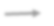 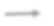 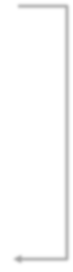 Анкетирование (Приложение № 10)Расчет на основании антропометрии ИМТ, окружности талииИзмерение АД на периферических артерияхИсследование уровня глюкозы, холестеринаОпределение относительного и абсолютного сердечно-сосудистых рисковОсмотр фельдшером (акушеркой) или врачом акушером-гинекологом женщинЭКГЗабор материала для проведения ОАК (гемоглобин, лейкоциты, СОЭ)Измерение внутриглазного давленияВзятие мазка с шейки матки и направление на цитологическое исследованиеМаммография обеих молочных желез в двух проекциях с двойным прочтением рентгенограммВзятие материала и направление на определение простат-специфического антигена в кровиЗабор	материала	и	направление	на	исследование	кала	на	скрытую	кровь иммунохимическим качественным и количественным методомНаправление пациента на эзофагогастродуоденоскопиюПроведение краткого индивидуального профилактического консультированияПроведение флюорографииПрием (осмотр) врачом-терапевтом*Проводится при укомплектованности ММК согласно Приказу Минздрава России №543н от 15.05.2021 «Об утверждении Положения об организации оказания первичной медико-санитарной помощи взрослому населению»При	организации	профилактических	мероприятий	при	помощиМОБИЛЬНЫХ	МЕДИЦИНСКИХ	КОМПЛЕКСОВ	(ММК),укомплектованных в соответствии с приказом Министерства здравоохранения Российской Федерации от 15.05.2021 №543н «Об утверждении Положения об организации оказания первичной медико-санитарной помощи взрослому населению» проводятся следующие мероприятия:Анкетирование	(Анкета	и	ее	интерпретация	представлены	в Приложении № 10);Расчет на основании антропометрии ИМТ, окружности талии;Измерение АД на периферических артериях;Исследование уровня глюкозы, холестерина;Определение относительного и абсолютного сердечно-сосудистых рисков;Осмотр фельдшером (акушеркой) или врачом акушером-гинекологом женщин;ЭКГ;Измерение внутриглазного давления;Взятие мазка с шейки матки и направление на цитологическое исследование;Маммография обеих молочных желез в двух проекциях с двойным прочтением рентгенограмм;Взятие	материала	и	направление	на	определение	простат- специфического антигена в крови;Забор материала и направление на исследование кала на скрытую кровь иммунохимическим качественным и количественным методом;Направление пациента на эзофагогастродуоденоскопию;Проведение	краткого	индивидуального	профилактического консультирования;Проведение флюорографии;Определение факторов риска и других патологических состояний и заболеваний, повышающих вероятность развития хронических неинфекционных заболеваний на основании диагностических критериев.Проводит разъяснение пациентам:с факторами риска хронических неинфекционных заболеваний мер по их снижению;пациентам с высоким и очень высоким абсолютным сердечно- сосудистым риском, больным ишемической болезнью сердца,цереброваскулярными заболеваниями, хронической ишемией нижних конечностей атеросклеротического генеза, болезнями, характеризующимися повышенным кровяным давлением, основных симптомов инфаркта миокарда и инсульта;правил первой помощи при их развитии, жизненной важности своевременного (не позднее 5 мин от начала появления симптомов) вызова бригады скорой медицинской помощи.Проводит краткое индивидуальное профилактическое консультирование.Направляется в кабинет/отделение медицинской профилактики для проведения углубленного группового или индивидуального профилактического консультирования.В условиях мобильного медицинского комплекса осуществляется забор биоматериала для направления на дальнейшее исследование В КЛИНИКО- ДИАГНОСТИЧЕСКОЕ ОТДЕЛЕНИЕ ПОЛИКЛИНИКИ:Цитологическое исследование мазка с шейки матки и цервикального канала;Определение простат-специфического антигена в крови;Исследование кала на скрытую кровь иммунохимическим качественным и количественным методом;Для проведения завершающих мероприятий пациент направляется в поликлинику, к которой прикреплен.При проведении мероприятий в рамках I этапа диспансеризации врач (фельдшер) кабинета/отделения медицинской профилактики проводит краткое индивидуальное профилактическое консультирование.По итогам II этапа диспансеризации врач (фельдшер) кабинета/отделения медицинской профилактики проводит углубленное групповое или индивидуальное профилактическое консультирование врачом (фельдшером) кабинета/отделения медицинской профилактики или центра здоровья.В рамках II этап диспансеризации:Колоноскопия (для граждан в случае подозрения на злокачественные новообразования толстого кишечника по назначению врача-хирурга или врача-колопроктолога);Эзофагогастродуоденоскопия (для граждан в случае подозрения на злокачественные новообразования пищевода, желудка и двенадцатиперстной кишки по назначению врача-терапевта);Рентгенография легких, компьютерную томографию легких (для граждан в случае подозрения на злокачественные новообразования легкого по назначению врача-терапевта);Спирометрию (для граждан с подозрением на хроническое бронхолегочное заболевание, курящих граждан, выявленных по результатам анкетирования,- по назначению врача-терапевта);Дуплексное сканирование брахицефальных артерий (для мужчин в возрасте от 45 до 72 лет включительно и женщин в возрасте от 54 до 72 лет включительно при наличии комбинации трех факторов риска развития хронических неинфекционных заболеваний: повышенный уровень артериального давления, гиперхолестеринемия, избыточная масса тела или ожирение, а также по направлению врача-невролога при впервые выявленном указании или подозрении на ранее перенесенное острое нарушение мозгового кровообращения для граждан в возрасте от 65 до 90 лет, не находящихся по этому поводу под диспансерным наблюдением).ВРАЧ-ТЕРАПЕВТ В ПОЛИКЛИНИКЕ, К КОТОРОЙ ПРИКРЕПЛЕН ПАЦИЕНТ, ПРОВОДИТ:В рамках I этапа диспансеризации:Прием (осмотр) по результатам первого этапа диспансеризации, включающего осмотр на выявление визуальных и иных локализаций онкологических заболеваний, в том числе осмотр кожных покровов, слизистых губ и ротовой полости, пальпацию щитовидной железы, лимфатических узлов, с целью установления:диагноза заболевания (состояния);определения группы здоровья;группы диспансерного наблюдения;определения медицинских показаний для осмотров (консультаций) и исследований в рамках второго этапа диспансеризации.Определяются группы лиц, подлежащих реабилитации. По итогам II этап диспансеризации:Прием (осмотр), включающий:установление (уточнение) диагноза;определение (уточнение) группы здоровья;определение	группы	диспансерного	наблюдения	(с	учетом заключений врачей-специалистов);направление	граждан	при	наличии		медицинских	показаний	на дополнительное	обследование,	не	входящее		в	объемдиспансеризации, в том числе направление на осмотр (консультацию) врачом-онкологом при подозрении на онкологические заболевания, а также для получения специализированной, в том числе высокотехнологичной, медицинской помощи, на санаторно- курортное лечение.Разъяснение пациентам:с факторами риска хронических неинфекционных заболеваний о мерах по их снижению;пациентам с высоким и очень высоким абсолютным сердечно- сосудистым риском, больным ишемической болезнью сердца, цереброваскулярными заболеваниями, хронической ишемией нижних конечностей атеросклеротического генеза, болезнями, характеризующимися повышенным кровяным давлением основных симптомов инфаркта миокарда и инсульта;правил первой помощи при их развитии, жизненной важности своевременного (не позднее 5 мин от начала появления симптомов) вызова бригады скорой медицинской помощи.Определяются группы лиц, подлежащих реабилитации.Также в поликлинике по месту прикрепления пациента проводятся КОНСУЛЬТАЦИИ ДРУГИХ ВРАЧЕЙ В СООТВЕТСТВИИ С ПОКАЗАНИЯМИ:Осмотр (консультация) врачом-неврологом (при наличии впервые выявленных указаний или подозрений на ранее перенесенное острое нарушение мозгового кровообращения для граждан, не находящихся по этому поводу под диспансерным наблюдением, а также в случаях выявления по результатам анкетирования нарушений двигательной функции, когнитивных нарушений и подозрений на депрессию у граждан в возрасте65 лет и старше, не находящихся по этому поводу под диспансерным наблюдением);Осмотр (консультация) врачом-хирургом или врачом-урологом (для мужчин в возрасте 45, 50, 55, 60 и 64 лет при повышении уровня простат- специфического антигена в крови более 4 нг/мл);Осмотр (консультация) врачом-хирургом или врачом-колопроктологом, включая проведение ректороманоскопии (для граждан в возрасте от 40 до 75 лет включительно с выявленными патологическими изменениями по результатам скрининга на выявление злокачественных новообразований толстого кишечника и прямой кишки, при отягощенной наследственности по семейному аденоматозу и (или) злокачественным новообразованиямтолстого кишечника и прямой кишки, при выявлении других медицинских показаний по результатам анкетирования, а также по назначению врача- терапевта, врача-уролога, врача-акушера-гинеколога в случаях выявления симптомов злокачественных новообразований толстого кишечника и прямой кишки);Осмотр (консультация) врачом-акушером-гинекологом (для женщин в возрасте 18 лет и старше с выявленными патологическими изменениями по результатам скрининга на выявление злокачественных новообразований шейки матки, в возрасте от 40 до 75 лет с выявленными патологическими изменениями по результатам мероприятий скрининга, направленного на раннее выявление злокачественных новообразований молочных желез);Осмотр (консультация) врачом-оториноларингологом (для граждан в возрасте 65 лет и старше при наличии медицинских показаний по результатам анкетирования или приема (осмотра) врача-терапевта);Осмотр (консультация) врачом-офтальмологом (для граждан в возрасте 40 лет и старше, имеющих повышенное внутриглазное давление, и для граждан в возрасте 65 лет и старше, имеющих снижение остроты зрения, не поддающееся очковой коррекции, выявленное по результатам анкетирования).Осмотр (консультация) врачом-дерматовенерологом, включая дерматоскопию (для граждан с подозрением на злокачественные новообразования кожи и (или) слизистых оболочек по назначению врача- терапевта по результатам осмотра на выявление визуальных и иных локализаций онкологических заболеваний, включающего осмотр кожных покровов, слизистых губ и ротовой полости, пальпацию щитовидной железы, лимфатических узлов).Приложение 9. Информированное добровольное согласие на медицинское вмешательствоЯ, 	(фамилия, имя, отчество (при наличии) гражданина либо законного представителя)"  " 		г. рождения, зарегистрированный по адресу:(дата рождения гражданина либо законного представителя)(адрес регистрации гражданина либо законного представителя)проживающий по адресу: 	(указывается в случае проживания не по месту регистрации)даю информированное добровольное согласие на виды медицинских вмешательств (опрос, в том числе выявление жалоб, сбор анамнеза, осмотр, в том числе пальпация, перкуссия, аускультация, риноскопия, фарингоскопия, непрямая ларингоскопия, вагинальное исследование (для женщин), ректальное исследование, антропометрические исследования, термометрия, тонометрия, неинвазивные исследования органа зрения и зрительных функций, неинвазивные исследования органа слуха и слуховых функций, исследование функций нервной системы (чувствительной и двигательной сферы), лабораторные методы обследования, в том числе клинические, биохимические, бактериологические, вирусологические, иммунологические, функциональные методы обследования, в том числе электрокардиография, суточное мониторирование артериального давления, суточное мониторирование электрокардиограммы, рентгенологические методы обследования, в том числе флюорография и рентгенография, ультразвуковые исследования, допплерографические исследования).Медицинским	работником(должность, фамилия, имя, отчество (при наличии) медицинского работника)в доступной для меня форме мне разъяснены цели, методы оказания медицинской помощи, связанный с ними риск, возможные варианты медицинских вмешательств, их последствия, в том числе вероятность развития осложнений, а также предполагаемые результаты оказания медицинской помощи. Мне разъяснено, что я имею право отказаться от одного или нескольких видов медицинских вмешательств, включенных в Перечень, или потребовать его (их) прекращения, за исключением случаев, предусмотренных частью 9 статьи 20 Федерального закона от 21 ноября 2011 г. № 323-ФЗ «Об основах охраны здоровья граждан в Российской Федерации».Сведения о выбранном (выбранных) мною лице (лицах), которому (которым) в соответствии с пунктом 5 части 5 статьи 19 Федерального закона от 21 ноября 2011 г. № 323-ФЗ «Об основах охраны здоровья граждан в Российской Федерации» может быть передана информация о состоянии моего здоровья или состоянии лица, законным представителем которого я являюсь (ненужное зачеркнуть), в том числе после смерти:(фамилия, имя, отчество (при наличии) гражданина, контактный телефон)Приложение № 10. Анкета для граждан и ее интерпретацияПравила вынесения заключения по результатам опроса (анкетирования) в рамках диспансеризации граждан в возрасте до 65 летС результатами анкетирования, правилами вынесения заключения и проектом заключения (при наличии) ознакомленФ.И.О. врача (фельдшера) проводящего заключительный осмотр пациента по завершению профилактического медицинского осмотра или первого этапа диспансеризацииС результатами анкетирования, правилами вынесения заключения и проектом заключения (при наличии) ознакомленФ.И.О. врача (фельдшера) проводящего заключительный осмотр пациента по завершению профилактического медицинского осмотра или первого этапа диспансеризациПриложение №11. Диагностические критерии факторов риска и других патологических состояний и заболеваний, повышающих вероятность развития хронических неинфекционных заболеванийПовышенный уровень артериального давления - систолическое артериальное давление равно или выше 140 мм рт. ст., диастолическое артериальное давление равно или выше 90 мм рт. ст. К числу граждан, имеющих данный фактор риска, относятся граждане, имеющие гипертоническую болезнь или симптоматические артериальные гипертензии, а также граждане с повышенным артериальным давлением при отсутствии диагноза гипертонической болезни или симптоматической артериальной гипертензии.Гиперхолестеринемия - уровень общего холестерина 5 ммоль/л и более.Гипергликемия - уровень глюкозы натощак в венозной плазме 6,1 ммоль/л и более, в цельной капиллярной крови 5,6 ммоль/л и более либо наличие сахарного диабета, в том числе в случае, если в результате эффективной терапии достигнута нормогликемия.Курение табака - ежедневное выкуривание одной сигареты и более.Нерациональное питание - избыточное потребление пищи, жиров, углеводов, потребление поваренной соли более 5 граммов в сутки, недостаточное потребление фруктов, овощей, рыбы. Определяется с помощью опроса (анкетирования) граждан (Приложение № 8).Избыточная масса тела - индекс массы тела 25 - 29,9 кг/м2.Ожирение - индекс массы тела 30 кг/м2 и более.Низкая физическая активность определяется с помощью анкетирования.Риск пагубного потребления алкоголя и риск потребления наркотических средств и психотропных веществ без назначения врача определяются с помощью анкетирования.Отягощенная наследственность по сердечно-сосудистым заболеваниям- наличие инфаркта миокарда и (или) мозгового инсульта у близких родственников (матери или родных сестер в возрасте до 65 лет или у отца, родных братьев в возрасте до 55 лет).Отягощенная наследственность по злокачественным новообразованиям:− колоректальной области - наличие злокачественных новообразований колоректальной области и (или) семейного аденоматоза у близких родственников в молодом или среднем возрасте или в нескольких поколениях;− других локализаций - наличие злокачественных новообразований у близких родственников в молодом или среднем возрасте, или в нескольких поколениях.Отягощенная наследственность по хроническим болезням нижних дыхательных путей - наличие астмы и других хронических болезней нижних дыхательных путей у близких родственников в молодом или среднем возрасте.Отягощенная наследственность по сахарному диабету - наличие у близких родственников сахарного диабета в молодом или среднем возрасте).Абсолютный сердечно-сосудистый риск устанавливается у граждан в возрасте от 40 до 64 лет при отсутствии у гражданина выявленных заболеваний, связанных с атеросклерозом, при этом высокому сердечно- сосудистому риску соответствуют значения от 5% до 10%, установленные по шкале SCORE, очень высокому - 10% и более. У граждан в возрасте старше65 лет и/или у граждан, имеющих сердечно-сосудистые заболевания, сахарный диабет второго типа и/или хроническое заболевание почек, уровень абсолютного сердечно-сосудистого риска является очень высоким и по шкале сердечно-сосудистого риска не рассчитывается.Относительный сердечно-сосудистый риск устанавливается по дополнительной шкале SCORE у граждан в возрасте от 21 до 39 лет включительно, при этом высокому относительному сердечно-сосудистому риску соответствуют значения более 1.Старческая астения - ассоциированный с возрастом синдром, основными клиническими проявлениями которого являются медлительность и/или непреднамеренная потеря веса, общая слабость. Включает более 85 различных гериатрических синдромов, основными из которых являются синдромы падений, мальнутриции (недостаточности питания), саркопении (уменьшение массы мышечной ткани и мышечной силы), недержания мочи, сенсорные дефициты, когнитивные нарушения, депрессия. Определяется в рамках профилактического медицинского осмотра с помощью анкетирования у граждан 65 лет и старше, включающего вопросник «Возраст не помеха».Приложение №12. Перечень мероприятий скрининга и методов исследований, направленных на раннее выявление онкологических заболеваний1. В рамках ПМО проводятся:а) скрининг на выявление злокачественных новообразований шейки матки (у женщин):− в возрасте 18 лет и старше - осмотр фельдшером (акушеркой) или врачом акушером-гинекологом 1 раз в год;− в возрасте от 18 до 64 лет включительно - взятие мазка с шейки матки, цитологическое исследование мазка с шейки матки 1 раз в 3 года (за исключением случаев невозможности проведения исследования по медицинским показаниям в связи с экстирпацией матки, virgo. Цитологическое исследование мазка (соскоба) с шейки матки проводится при его окрашивании по Папаниколау (другие способы окраски не допускаются). Цитологическое исследование мазка (соскоба) с шейки матки может проводиться по медицинским показаниям без учета установленной периодичности);б) скрининг на выявление злокачественных новообразований молочных желез (у женщин):− в возрасте от 40 до 75 лет включительно - маммография обеих молочных желез в двух проекциях с двойным прочтением рентгенограмм 1 раз в 2 года (за исключением случаев невозможности проведения исследования по медицинским показаниям в связи с мастэктомией. Маммография не проводится, если в течение предшествующих 12 месяцев проводилась маммография или компьютерная томография молочных желез);в) скрининг на выявление злокачественных новообразований предстательной железы (у мужчин):− в возрасте 45, 50, 55, 60 и 64 лет - определение простат-специфического антигена в крови;г)	скрининг	на	выявление	злокачественных	новообразований	толстого кишечника и прямой кишки:− в возрасте от 40 до 64 лет включительно - исследование кала на скрытую кровь иммунохимическим качественным или количественным методом раз в 2 года (к иммунохимическим методам исследования относятся всекачественные и количественные методы исследования, в которых используется иммунохимическая реакция антиген-антитело);− в возрасте от 65 до 75 лет включительно - исследование кала на скрытую кровь иммунохимическим качественным или количественным методом 1 раз в год;д) осмотр на выявление визуальных и иных локализаций онкологических заболеваний, включающий осмотр кожных покровов, слизистых губ и ротовой полости, пальпацию щитовидной железы, лимфатических узлов;е) скрининг на выявление злокачественных новообразований пищевода, желудка и двенадцатиперстной кишки:− в возрасте 45 лет - эзофагогастродуоденоскопия (при необходимости может проводиться с применением анестезиологического пособия, в том числе в медицинских организациях, оказывающих специализированную медицинскую помощь, в условиях дневного стационара).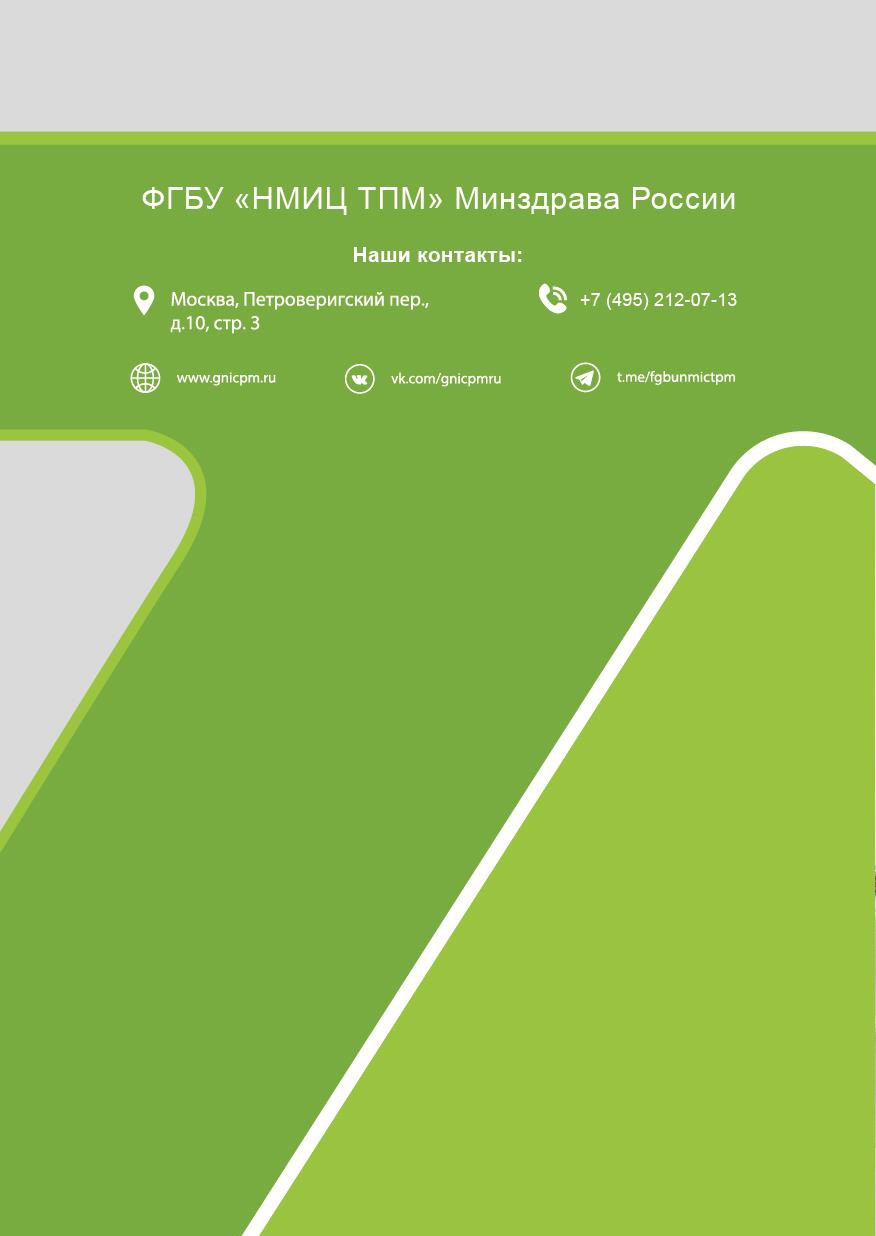 75Министерство здравоохранения Российской Федерации Федеральное государственное бюджетное учреждение«Национальный медицинский исследовательский центр терапии и профилактической медицины»СТАНДАРТНАЯ ОПЕРАЦИОННАЯ ПРОЦЕДУРАПО ПРОВЕДЕНИЮ ПРОФИЛАКТИЧЕСКОГО МЕДИЦИНСКОГО ОСМОТРА И ДИСПАНСЕРИЗАЦИИ ОПРЕДЕЛЕННЫХ ГРУППВЗРОСЛОГО НАСЕЛЕНИЯМЕТОДИЧЕСКИЕ РЕКОМЕНДАЦИИМосква, 2022ДействиеДолжностьФИОПодписьДатаРазработал:Разработал:Согласовал:Согласовал:Согласовал:Утвердил:ОпределениеРасшифровка определенияпрофилактический медицинский осмотрмедицинский осмотр, проводимый в целях раннего (своевременного) выявления состояний, заболеваний и факторов риска их развития, немедицинского потребления наркотических средств и психотропных веществ, а также в целях определения групп здоровья и выработки рекомендаций для пациентовдиспансеризациякомплекс мероприятий, включающий в себя профилактический медицинский осмотр и дополнительные методы обследований, проводимых в целях оценки состояния здоровья (включая определение группы здоровья и группы диспансерного наблюдения) и осуществляемых в отношении определенных групп населения в соответствии с законодательством Российской Федерациипрофилактикакомплекс мероприятий, направленных на сохранение и укрепление здоровья и включающих в себя формирование здорового образа жизни, предупреждение возникновения и (или) распространения заболеваний, их раннее выявление, выявление причин и условий их возникновения и развития, а также направленных на устранение вредного влияния на здоровье человека факторов среды его обитаниядиагностикакомплекс медицинских вмешательств, направленных на распознавание состояний или установление факта наличия либо отсутствия заболеваний, осуществляемых посредством сбора и анализа жалоб пациента, данных его анамнеза и осмотра, проведения лабораторных, инструментальных, патолого-анатомических и иных исследований в целях определения диагноза, выборамероприятий по лечению пациента и (или) контроля за осуществлением этих мероприятийлечениекомплекс медицинских вмешательств, выполняемых по назначению медицинского работника, целью которых является устранение или облегчение проявлений заболевания или заболеваний либо состояний пациента, восстановление или улучшение его здоровья, трудоспособности и качества жизнистандартная операционная процедурадокумент, содержащий описание обязательных для выполнения стандартных действий и/или операций, выполняемых в организациимедицинская организацияюридическое лицо независимо от организационно- правовой формы, осуществляющее в качестве основного (уставного) вида деятельности медицинскую деятельность на основании лицензии, предоставленной в порядке, установленном законодательством Российской Федерации о лицензировании отдельных видов деятельностизаболеваниевозникающее в связи с воздействием патогенных факторов нарушение деятельности организма, работоспособности, способности адаптироваться к изменяющимся условиям внешней и внутренней среды при одновременном изменении защитно- компенсаторных и защитно-приспособительных реакций и механизмов организмасостояниеизменения организма, возникающие в связи с воздействием патогенных и (или) физиологических факторов и требующие оказания медицинской помощикачество медицинской помощисовокупность	характеристик,	отражающих своевременность оказания медицинской помощи, правильность выбора методов профилактики, диагностики, лечения и реабилитации при оказании медицинской помощи, степень достижения запланированного результаталицензия на осуществление медицинской деятельностиспециальное разрешение на право осуществления юридическим лицом или индивидуальным предпринимателем конкретного вида деятельности (выполнения работ, оказания услуг, составляющих лицензируемый вид деятельности), которое подтверждается записью в реестре лицензийпациентфизическое лицо, которому оказывается медицинская помощь или которое обратилось за оказанием медицинской помощи независимо от наличия у него заболевания и от его состоянияСокращениеРасшифровка сокращенияАГартериальная гипертонияАГТантигипертензивная терапияМОмедицинская организацияФРфактор рискаХНИЗхронические неинфекционные заболеванияАДартериальное давление;АПУамбулаторно-поликлиническое учреждение;БОДболезни органов дыхания;БСКболезни системы кровообращенияВОЗВсемирная Организация ЗдравоохраненияГГгипергликемияГТГгипертриглицеридемияГХСгиперхолестеринемияДАДдиастолическое артериальное давлениеДЛПдислипопротеинемияДНдиспансерное наблюдениеЖКТжелудочно-кишечный трактЗНОзлокачественные новообразованияЗОЖздоровый образ жизниИБСишемическая болезнь сердцаИзбМТизбыточная масса телаИМТиндекс массы телаИСинформационная системаКМПкабинет медицинской профилактикиЛЖлевый желудочекЛПУлечебно-профилактическое учреждениеНИЗнеинфекционные заболеванияНФАнизкая физическая активностьОНМКострое нарушение мозгового кровообращенияПКпрофилактическое консультированиеПМОпрофилактический медицинский осмотрПМСПпервичная медико-санитарная помощьРМЖрак молочной железыРШМрак шейки маткиСАДсистолическое артериальное давлениеСДсахарный диабетСС рисксердечно-сосудистый рискТИАтранзиторная ишемическая атакаЦВБцереброваскулярные болезниУПКуглубленное профилактическое консультированиеХОБЛхроническая обструктивная болезнь легкихSCORESystematic Coronary Risk EstimationКоличество лиц, приступивших кпрохождению ПМО и диспансеризациих100%Количество лиц, которые былизаписаны для прохождения ПМО и диспансеризацииПМО и диспансеризацияЭтап I. Приветствие (самопрезентация) и непосредственное приглашениеДобрый день. Меня зовут  . Я являюсь представителем Вашей страховой медицинской компании/администратором кол-центра (наименование медицинской организации).Вы входите в перечень приоритетной категории граждан для прохождения бесплатного медицинского обследования с целью раннего выявления возможных заболеваний.Вы готовы записаться на удобную для Вас дату?В случае согласия пациента переход на этап II.Этап II. Подтверждение у пациента информации относительно анамнеза и соответствия категории приоритетаДля записи Вас к специалисту мне необходимо уточнить у Вас следующую информацию:Какой у Вас возраст? (должен соответствовать трудоспособному возрасту с 40 до 65 лет);Вы проходили за последние 3 года профилактический медицинский осмотр или диспансеризацию?В случае соответствия гражданина обоим критериям приоритетной группы переход на этап III.Этап III. Запись пациента (составляется индивидуально с учетом возможностей формирования записи) на прием и ответы на вопросы (при наличии)/завершение диалогаПредлагаю определить удобные для Вас время и дату прохождения обследования.Дополнительно	подтвердить	выбранные	время	и	дату	посещения	врача. Сообщить адрес медицинской организации.В день посещения при себе необходимо иметь паспорт и полис ОМС.В случае если выбранные Вами дата и время окажутся неудобными – перезвонить по номеру (продиктовать номер) для переноса приема.Рекомендуется составить перечень часто задаваемых вопросов и ответов, в т.ч. в зависимости от организации, ведущей коммуникацию с гражданами (страховая или медицинская)ПоликлиникаПоликлиникаПоликлиникаКабинет (отделение)медицинской профилактикиКлинико-диагностическое отделениеВрач-терапевтМетод исследованияПериодичность проведенияДругие комментариианкетирование1 раз в годвсе гражданерасчет на основании антропометрии ИМТ, включая окружность талии1 раз в годвсе гражданеизмерение внутриглазного давления1 раз в годвсе граждане, при первом посещении, далее в 40 лет и старше 1 раз в годизмерение АД на периферических артериях1 раз в годвсе гражданеисследование уровня общего холестерина в крови (в том числе экспресс-методом)1 раз в годвсе гражданеисследование уровня глюкозы крови натощак (в том числе экспресс- методом)1 раз в годвсе гражданеопределение относительного иабсолютного сердечно- сосудистого рисков1 раз в годвсе гражданеосмотр женщин фельдшером (акушеркой) или врачом акушером-гинекологом1 раз в годвсе женщиныфлюорография легких или рентгенография легких1 раз в два годавсе гражданеЭКГ1 раз в годвсе граждане, при первом посещении, далее в 35 лет и старшеМетод исследованияПериодичность проведениядругие комментариивзятие мазка с шейки матки, цитологическое исследование мазка с шейки матки1 раз в 3 годаженщины с 18 до 64 летмаммография обеих молочных желез в двух проекциях с двойным прочтениемрентгенограмм1 раз в 2 годаженщины с 40 до 75 летопределение простат-специфического антигена в кровив 45, 50, 55, 60 и64 годавсе мужчиныисследование кала на скрытую кровь иммунохимическим качественным или количественным методом1 раз в 2 года 1 раз в годот 40 до 64 летот 65 до 75 летэзофагогастродуоденоск опия45 летвсе гражданеобщий анализ крови (гемоглобин, лейкоциты,СОЭ)1 раз в год40 лет и старшеПроведение краткого индивидуального профилактического консультированияврачом-терапевтом для граждан в возрасте от 18 до 39 лет включительно 1 раз в 3 года;в отделении (кабинете) медицинской профилактики или центре здоровья для граждан в возрасте 40 лет и старше 1 раз в год.Проведение краткого индивидуального профилактического консультированияврачом-терапевтом для граждан в возрасте от 18 до 39 лет включительно 1 раз в 3 года;в отделении (кабинете) медицинской профилактики или центре здоровья для граждан в возрасте 40 лет и старше 1 раз в год.Проведение краткого индивидуального профилактического консультированияврачом-терапевтом для граждан в возрасте от 18 до 39 лет включительно 1 раз в 3 года;в отделении (кабинете) медицинской профилактики или центре здоровья для граждан в возрасте 40 лет и старше 1 раз в год.Прием (осмотр) врачом-терапевтом по результатам I этапа диспансеризации, в том числе осмотр на выявление визуальных и иных локализаций онкологических заболеваний, включающего осмотр кожных покровов, слизистых губ и ротовой полости, пальпацию щитовидной железы, лимфатических узлов, с целью установления диагноза, определения группы здоровья, группы диспансерного наблюдения, определения медицинских показаний для осмотров (консультаций) и обследований в рамках II этапа диспансеризации.Прием (осмотр) врачом-терапевтом по результатам I этапа диспансеризации, в том числе осмотр на выявление визуальных и иных локализаций онкологических заболеваний, включающего осмотр кожных покровов, слизистых губ и ротовой полости, пальпацию щитовидной железы, лимфатических узлов, с целью установления диагноза, определения группы здоровья, группы диспансерного наблюдения, определения медицинских показаний для осмотров (консультаций) и обследований в рамках II этапа диспансеризации.Прием (осмотр) врачом-терапевтом по результатам I этапа диспансеризации, в том числе осмотр на выявление визуальных и иных локализаций онкологических заболеваний, включающего осмотр кожных покровов, слизистых губ и ротовой полости, пальпацию щитовидной железы, лимфатических узлов, с целью установления диагноза, определения группы здоровья, группы диспансерного наблюдения, определения медицинских показаний для осмотров (консультаций) и обследований в рамках II этапа диспансеризации.Метод исследованияПериодичность проведенияДругие комментарииосмотр  (консультация)по показаниямпри	наличии	впервые	выявленныхврачом-неврологомуказаний	или	подозрений	на	ранееперенесенное	острое	нарушениемозгового кровообращения для граждан,не находящихся по этому поводу поддиспансерным наблюдением, а также вслучаях	выявления	по	результатаманкетирования нарушений двигательнойфункции,	когнитивных	нарушений	иподозрений на депрессию у граждан ввозрасте 65 лет и старше, не находящихсяпо	этому	поводу	под	диспансернымнаблюдениемдуплексноедля мужчин в возрасте от 45 до 72 летсканированиевключительно и женщин в возрасте от 54брахиоцефальныхдо 72 лет включительно при наличииартерийкомбинации	трех	факторов	рискаразвития хронических неинфекционныхзаболеваний:	повышенный	уровеньартериального	давления,гиперхолестеринемия, избыточная масса тела или ожирение, а также по направлению врача-невролога при впервые выявленном указании или подозрении на ранее перенесенное острое нарушение мозгового кровообращения для граждан в возрасте от 65 до 90 лет, ненаходящихся по этому поводу под диспансерным наблюдениемосмотр (консультация) врачом-хирургом или врачом-урологомдля мужчин в возрасте 45, 50, 55, 60 и 64 лет при повышении уровня простат- специфического антигена в крови более 4 нг/млконсультация	врачом- хирургом или врачом- колопроктологом, включая	проведение ректороманоскопиидля граждан в возрасте от 40 до 75 лет включительно	с		выявленными патологическими изменениями по результатам скрининга на выявление злокачественных		новообразований толстого кишечника и прямой кишки, при отягощенной наследственности по семейному аденоматозу и (или) злокачественным новообразованиям толстого кишечника и прямой кишки, при выявлении других медицинских показаний по результатам анкетирования, а также по назначению врача-терапевта, врача-уролога, врача-акушера-гинеколога в случаях выявления симптомов злокачественных		новообразованийтолстого кишечника и прямой кишкиколоноскопиядля граждан в случае подозрения на злокачественные	новообразования толстого кишечника по назначению врача-хирурга или врача-колопроктологаэзофагогастродуоденос копиядля граждан в случае подозрения на злокачественные	новообразования пищевода, желудка и двенадцатиперстной кишки по назначению врача-терапевтарентгенография легких, компьютерную томографию легкихдля граждан в случае подозрения на злокачественные	новообразования легкого по назначению врача-терапевтаспирометриядля граждан с подозрением на хроническое		бронхолегочное заболевание, курящих граждан, выявленных	по		результатам анкетирования, - по назначению врача-терапевтаосмотр (консультация) врачом-акушером- гинекологомдля женщин в возрасте 18 лет и старше с выявленными	патологическими изменениями по результатам скрининга на выявление злокачественных новообразований шейки матки, в возрасте от 40 до 75 лет с выявленными патологическими изменениями по результатам мероприятий скрининга, направленного  на  раннее  выявлениезлокачественных	новообразований молочных железосмотр (консультация) врачом- оториноларингологомдля граждан в возрасте 65 лет и старше при наличии медицинских показаний по результатам анкетирования или приема(осмотра) врача-терапевтаосмотр (консультация) врачом-офтальмологомдля граждан в возрасте 40 лет и старше, имеющих повышенное внутриглазное давление, и для граждан в возрасте 65 лет и старше, имеющих снижение остроты зрения, не поддающееся очковой коррекции, выявленное по результатам анкетированияосмотр (консультация) врачом- дерматовенерологом, включая дерматоскопиюдля граждан с подозрением на злокачественные новообразования кожи и (или) слизистых оболочек по назначению врача-терапевта по результатам осмотра на выявление визуальных и иных локализаций	онкологических заболеваний, включающего осмотр кожных покровов, слизистых губ и ротовой полости, пальпацию щитовидной железы, лимфатических узловпроведение исследования гликированного гемоглобинакровидля граждан с подозрением на сахарный диабет по назначению врача-терапевта по результатам осмотров и исследований первого этапа диспансеризацииПроведение индивидуального или группового углубленного профилактического консультирования в отделении (кабинете) медицинской профилактики или центре здоровьяПроведение индивидуального или группового углубленного профилактического консультирования в отделении (кабинете) медицинской профилактики или центре здоровьяПроведение индивидуального или группового углубленного профилактического консультирования в отделении (кабинете) медицинской профилактики или центре здоровья№ п/пНаименование должностиКоличество должностей, ед.1.Заведующий отделением (кабинетом) медицинской профилактики - врач по медицинской профилактике1 вместо 0,5 должности врача по медицинской профилактике2.Врач по медицинской профилактике1 на 20 тыс. взрослого населения3.Врач-психотерапевт или медицинский психолог1 на отделение (кабинет)4.Старшая медицинская сестра1 вместо 0,5 должности фельдшера (медицинской сестры)5.Фельдшер (медицинская сестра, акушер)1 на 20 тыс. взрослого населения№ п/пНаименованиеКоличество, шт.1.Тонометрне менее 12.Экспресс-анализатор для определения общего холестерина в кровине менее 13.Экспресс-анализатор для определения глюкозы в кровине менее 14.Анализатор окиси углерода выдыхаемого воздуха с определением карбоксигемоглобина (смокелайзер)не менее 15.Тонометр портативный для измерения внутриглазного давленияне менее 16.Спирометр (портативный с одноразовыми мундштуками)не менее 17.Весыне менее 18.Ростомерне менее 19.Секундомерне менее 110.Комплект оборудования для наглядной пропаганды здорового образа жизнине менее 111.Комплект наглядных пособийне менее 112.Персональный компьютерпо числу рабочих мест13.Принтер или многофункциональное устройство: принтер - копировальный аппарат - сканерне менее 114.Сантиметровая лентане менее 115.Кушеткане менее 116.Стол письменныйне менее 117.Стульяне менее 118.Шкаф для документовне менее 119.Вешалка для одежды120.Процедурный столикне менее 121.Бактерицидная лампа переноснаяне менее 122.Контейнер для замачивания одноразовых мундштуков, тест-полосокне менее 1№ п/пНаименование оборудования (оснащения)Требуемое количество, шт.Комплекс передвижной медицинский, включающий:Комплекс передвижной медицинский, включающий:Комплекс передвижной медицинский, включающий:1.Рабочее место врача (фельдшера) с персональным компьютером и выходом в информационно- коммуникационную сеть "Интернет" и (или) рабочее место акушера (медицинской сестры) с персональным компьютером и выходом в информационно-коммуникационную сеть "Интернет"12.Стетоскоп акушерский13.Набор гинекологических инструментов14.Кресло гинекологическое для осмотра/терапевтических процедур, механическое15.Кушетка медицинская16.Ростомер медицинский17.Весы напольные для взрослых18.Сантиметровая лента19.Аппарат для измерения артериального давления110.Стетофонендоскоп111.Весы для детей до 1 года112.Термометр медицинский113.Электрокардиограф портативный 3- или 6-канальный, система дистанционной передачи электрокардиограммы на отдаленный кардиопульт114.Пульсоксиметр портативный115.Спирометр (портативный с одноразовыми мундштуками)116.Секундомер117.Тест-полоски для анализа мочи118.Анализатор или тест-системы для определения уровня гемоглобина крови119.Анализатор уровня глюкозы крови портативный с тест- полосками120.Автоматический дефибриллятор121.Языкодержатель122.Дыхательный аппарат ручной (мешок Амбу)123.Роторасширитель одноразовый124.Кислородный ингалятор125.Набор для проведения коникотомии одноразовый126.Укладка экстренной профилактики парентеральных инфекций для оказания первичной медико-санитарной помощи, скорой медицинской помощи, специализированной медицинской помощи и паллиативной медицинской помощи127.Бактерицидный облучатель/очиститель воздуха/устройство для обеззараживания и (или) фильтрации воздуха и (или) дезинфекции поверхностейНе менее 128.Холодильник для хранения лекарственных препаратов229.Шкаф для хранения лекарственных препаратов130.Емкости для дезинфекции инструментария и расходных материалов131.Емкости для сбора медицинских отходов132.Емкости для сбора бытовых отходов133.Экспресс-анализатор уровня холестерина крови с тест- полосками134.Тонометр транспальпебральный для измерения внутриглазного давления135.Флюорограф1(подпись)(фамилия, имя, отчество (при наличии) гражданина или его законного представителя, телефон)(подпись)(фамилия, имя, отчество (при наличии) медицинского работника)«  » 	г.(дата оформления)Дата анкетирования (день, месяц, год):Дата анкетирования (день, месяц, год):Дата анкетирования (день, месяц, год):Дата анкетирования (день, месяц, год):Ф.И.О. пациента:Ф.И.О. пациента:Пол:Пол:Дата рождения (день, месяц, год):Дата рождения (день, месяц, год):Полных лет:Полных лет:Медицинская организация:Медицинская организация:Медицинская организация:Медицинская организация:Должность и Ф.И.О., проводящего анкетирование и подготовку заключения по его результатам:Должность и Ф.И.О., проводящего анкетирование и подготовку заключения по его результатам:Должность и Ф.И.О., проводящего анкетирование и подготовку заключения по его результатам:Должность и Ф.И.О., проводящего анкетирование и подготовку заключения по его результатам:1Говорил ли Вам врач когда-либо, что у Вас имеется1.1. гипертоническая болезнь (повышенное артериальное давление)?ДаНетЕсли «Да», то принимаете ли Вы препараты для снижения давления?ДаНет1.2. ишемическая болезнь сердца (стенокардия)?ДаНет1.3. цереброваскулярное заболевание (заболевание сосудов головного мозга)?ДаНет1.4. хроническое заболевание бронхов или легких (хронический бронхит, эмфизема, бронхиальная астма)?ДаНет1.5. туберкулез (легких или иных локализаций)?ДаНет1.6. сахарный диабет или повышенный уровень сахара в крови?ДаНетЕсли «Да», то принимаете ли Вы препараты для снижения уровня сахара?ДаНет1.7. заболевания желудка (гастрит, язвенная болезнь)?ДаНет1.8. хроническое заболевание почек?ДаНет1.9. злокачественное новообразование?ДаНетЕсли «Да», то какое?Если «Да», то какое?Если «Да», то какое?1.10. повышенный уровень холестерина?ДаНетЕсли «Да», то принимаете ли Вы препараты для снижения уровня холестерина?ДаНет2Был ли у Вас инфаркт миокарда?ДаНет3Был ли у Вас инсульт?ДаНет4Был ли инфаркт миокарда или инсульт у Ваших близких родственников в молодом или среднем возрасте (до 65 лет у матери или родных сестер или до 55 лет у отца или родных братьев)?ДаНет5Были ли у Ваших близких родственников в молодом или среднем возрасте злокачественные новообразования (легкого, желудка, кишечника, толстой или прямой кишки, предстательной железы, молочной железы, матки, опухоли других локализаций) или полипоз желудка, семейный аденоматоз/диффузный полипоз толстой кишки? (нужное подчеркнуть)ДаНет6Возникает ли у Вас, когда поднимаетесь по лестнице, идете в гору или спешите, или при выходе из теплого помещения на холодный воздух, боль или ощущение давления, жжения, тяжести или явного дискомфорта за грудиной и (или) в левой половине грудной клетки, и (или) в левом плече, и (или) в левой руке?ДаНет7Если на вопрос 6 ответ «Да», то указанные боли/ощущения/дискомфорт исчезают сразу или через 5-10 минпосле прекращения ходьбы/адаптации к холоду и (или) после приема нитроглицерина?ДаНет8Возникала ли у Вас когда-либо внезапная кратковременная слабость или неловкость при движении в одной руке (ноге) либо руке и ноге одновременно так, что Вы не могли взять или удержатьпредмет, встать со стула, пройтись по комнате?Возникала ли у Вас когда-либо внезапная кратковременная слабость или неловкость при движении в одной руке (ноге) либо руке и ноге одновременно так, что Вы не могли взять или удержатьпредмет, встать со стула, пройтись по комнате?Возникала ли у Вас когда-либо внезапная кратковременная слабость или неловкость при движении в одной руке (ноге) либо руке и ноге одновременно так, что Вы не могли взять или удержатьпредмет, встать со стула, пройтись по комнате?Возникала ли у Вас когда-либо внезапная кратковременная слабость или неловкость при движении в одной руке (ноге) либо руке и ноге одновременно так, что Вы не могли взять или удержатьпредмет, встать со стула, пройтись по комнате?ДаДаНет9Возникало ли у Вас когда-либо внезапное без явных причин кратковременное онемение в одной руке, ноге или половине лица, губы или языка?Возникало ли у Вас когда-либо внезапное без явных причин кратковременное онемение в одной руке, ноге или половине лица, губы или языка?Возникало ли у Вас когда-либо внезапное без явных причин кратковременное онемение в одной руке, ноге или половине лица, губы или языка?Возникало ли у Вас когда-либо внезапное без явных причин кратковременное онемение в одной руке, ноге или половине лица, губы или языка?ДаДаНет10Возникала ли у Вас когда-либо внезапно кратковременная потеря зрения на один глаз?Возникала ли у Вас когда-либо внезапно кратковременная потеря зрения на один глаз?Возникала ли у Вас когда-либо внезапно кратковременная потеря зрения на один глаз?Возникала ли у Вас когда-либо внезапно кратковременная потеря зрения на один глаз?ДаДаНет11Бывают ли у Вас ежегодно периоды ежедневного кашля с отделением мокроты на протяжении примерно 3-х месяцев в году?Бывают ли у Вас ежегодно периоды ежедневного кашля с отделением мокроты на протяжении примерно 3-х месяцев в году?Бывают ли у Вас ежегодно периоды ежедневного кашля с отделением мокроты на протяжении примерно 3-х месяцев в году?Бывают ли у Вас ежегодно периоды ежедневного кашля с отделением мокроты на протяжении примерно 3-х месяцев в году?ДаДаНет12Бывают ли у Вас свистящие или жужжащие хрипы в грудной клетке при дыхании, не проходящие при откашливании?Бывают ли у Вас свистящие или жужжащие хрипы в грудной клетке при дыхании, не проходящие при откашливании?Бывают ли у Вас свистящие или жужжащие хрипы в грудной клетке при дыхании, не проходящие при откашливании?Бывают ли у Вас свистящие или жужжащие хрипы в грудной клетке при дыхании, не проходящие при откашливании?ДаДаНет13Бывало ли у Вас когда-либо кровохарканье?Бывало ли у Вас когда-либо кровохарканье?Бывало ли у Вас когда-либо кровохарканье?Бывало ли у Вас когда-либо кровохарканье?ДаДаНет14Беспокоят ли Вас боли в области верхней части живота (в области желудка), отрыжка, тошнота, рвота, ухудшение или отсутствие аппетита?Беспокоят ли Вас боли в области верхней части живота (в области желудка), отрыжка, тошнота, рвота, ухудшение или отсутствие аппетита?Беспокоят ли Вас боли в области верхней части живота (в области желудка), отрыжка, тошнота, рвота, ухудшение или отсутствие аппетита?Беспокоят ли Вас боли в области верхней части живота (в области желудка), отрыжка, тошнота, рвота, ухудшение или отсутствие аппетита?ДаДаНет15Бывает ли у Вас неоформленный (полужидкий) черный или дегтеобразный стул?Бывает ли у Вас неоформленный (полужидкий) черный или дегтеобразный стул?Бывает ли у Вас неоформленный (полужидкий) черный или дегтеобразный стул?Бывает ли у Вас неоформленный (полужидкий) черный или дегтеобразный стул?ДаДаНет16Похудели ли Вы за последнее время без видимых причин (т.е. без соблюдения диеты или увеличения физической активности и пр.)?Похудели ли Вы за последнее время без видимых причин (т.е. без соблюдения диеты или увеличения физической активности и пр.)?Похудели ли Вы за последнее время без видимых причин (т.е. без соблюдения диеты или увеличения физической активности и пр.)?Похудели ли Вы за последнее время без видимых причин (т.е. без соблюдения диеты или увеличения физической активности и пр.)?ДаДаНет17Бывает ли у Вас боль в области заднепроходного отверстия?Бывает ли у Вас боль в области заднепроходного отверстия?Бывает ли у Вас боль в области заднепроходного отверстия?Бывает ли у Вас боль в области заднепроходного отверстия?ДаДаНет18Бывают ли у Вас кровяные выделения с калом?Бывают ли у Вас кровяные выделения с калом?Бывают ли у Вас кровяные выделения с калом?Бывают ли у Вас кровяные выделения с калом?ДаДаНет19Курите ли Вы? (курение одной и более сигарет в день)Курите ли Вы? (курение одной и более сигарет в день)Курите ли Вы? (курение одной и более сигарет в день)Курите ли Вы? (курение одной и более сигарет в день)ДаДаНет20Если Вы курите, то сколько в среднем сигарет в день выкуриваете? 	сиг/деньЕсли Вы курите, то сколько в среднем сигарет в день выкуриваете? 	сиг/деньЕсли Вы курите, то сколько в среднем сигарет в день выкуриваете? 	сиг/деньЕсли Вы курите, то сколько в среднем сигарет в день выкуриваете? 	сиг/деньЕсли Вы курите, то сколько в среднем сигарет в день выкуриваете? 	сиг/деньЕсли Вы курите, то сколько в среднем сигарет в день выкуриваете? 	сиг/деньЕсли Вы курите, то сколько в среднем сигарет в день выкуриваете? 	сиг/день21Сколько минут в день Вы тратите на ходьбу в умеренном или быстром темпе (включая дорогу до места работы и обратно)?Сколько минут в день Вы тратите на ходьбу в умеренном или быстром темпе (включая дорогу до места работы и обратно)?Сколько минут в день Вы тратите на ходьбу в умеренном или быстром темпе (включая дорогу до места работы и обратно)?Сколько минут в день Вы тратите на ходьбу в умеренном или быстром темпе (включая дорогу до места работы и обратно)?До	30минутДо	30минут30минут и более22Присутствует ли в Вашем ежедневном рационе 2 и более порции фруктов или овощей? (1 порция фруктов =200 г. 1 порция овощей, не считая картофеля = 200 г.)Присутствует ли в Вашем ежедневном рационе 2 и более порции фруктов или овощей? (1 порция фруктов =200 г. 1 порция овощей, не считая картофеля = 200 г.)Присутствует ли в Вашем ежедневном рационе 2 и более порции фруктов или овощей? (1 порция фруктов =200 г. 1 порция овощей, не считая картофеля = 200 г.)Присутствует ли в Вашем ежедневном рационе 2 и более порции фруктов или овощей? (1 порция фруктов =200 г. 1 порция овощей, не считая картофеля = 200 г.)ДаДаНет23Имеете ли Вы привычку подсаливать приготовленную пищу, не пробуя ее?Имеете ли Вы привычку подсаливать приготовленную пищу, не пробуя ее?Имеете ли Вы привычку подсаливать приготовленную пищу, не пробуя ее?Имеете ли Вы привычку подсаливать приготовленную пищу, не пробуя ее?ДаДаНет24Принимали ли Вы за последний год психотропные или наркотические вещества без назначения врача?Принимали ли Вы за последний год психотропные или наркотические вещества без назначения врача?Принимали ли Вы за последний год психотропные или наркотические вещества без назначения врача?Принимали ли Вы за последний год психотропные или наркотические вещества без назначения врача?ДаДаНет25Как часто Вы употребляете алкогольные напитки?Как часто Вы употребляете алкогольные напитки?Как часто Вы употребляете алкогольные напитки?Как часто Вы употребляете алкогольные напитки?Как часто Вы употребляете алкогольные напитки?Как часто Вы употребляете алкогольные напитки?Как часто Вы употребляете алкогольные напитки?Никогда (0 баллов)Раз в месяц и реже (1 балл)2-4 раза в месяц (2 балла)2-3 раза в неделю (3 балла)2-3 раза в неделю (3 балла)≥ 4 раз в неделю (4 балла)≥ 4 раз в неделю (4 балла)26Какое количество алкогольных напитков (сколько порций) вы выпиваете обычно за один раз?1 порция равна ИЛИ 30 мл крепкого алкоголя (водки) ИЛИ 100 мл сухого вина ИЛИ 300 мл пиваКакое количество алкогольных напитков (сколько порций) вы выпиваете обычно за один раз?1 порция равна ИЛИ 30 мл крепкого алкоголя (водки) ИЛИ 100 мл сухого вина ИЛИ 300 мл пиваКакое количество алкогольных напитков (сколько порций) вы выпиваете обычно за один раз?1 порция равна ИЛИ 30 мл крепкого алкоголя (водки) ИЛИ 100 мл сухого вина ИЛИ 300 мл пиваКакое количество алкогольных напитков (сколько порций) вы выпиваете обычно за один раз?1 порция равна ИЛИ 30 мл крепкого алкоголя (водки) ИЛИ 100 мл сухого вина ИЛИ 300 мл пиваКакое количество алкогольных напитков (сколько порций) вы выпиваете обычно за один раз?1 порция равна ИЛИ 30 мл крепкого алкоголя (водки) ИЛИ 100 мл сухого вина ИЛИ 300 мл пиваКакое количество алкогольных напитков (сколько порций) вы выпиваете обычно за один раз?1 порция равна ИЛИ 30 мл крепкого алкоголя (водки) ИЛИ 100 мл сухого вина ИЛИ 300 мл пиваКакое количество алкогольных напитков (сколько порций) вы выпиваете обычно за один раз?1 порция равна ИЛИ 30 мл крепкого алкоголя (водки) ИЛИ 100 мл сухого вина ИЛИ 300 мл пива1-2 порции(0 баллов)3-4 порции(1 балл)5-6 порций(2 балла)7-9 порций(3 балла)7-9 порций(3 балла)≥ 10 порций (4 балла)≥ 10 порций (4 балла)27Как часто Вы употребляете за один раз 6 или более порций?Как часто Вы употребляете за один раз 6 или более порций?Как часто Вы употребляете за один раз 6 или более порций?Как часто Вы употребляете за один раз 6 или более порций?Как часто Вы употребляете за один раз 6 или более порций?Как часто Вы употребляете за один раз 6 или более порций?Как часто Вы употребляете за один раз 6 или более порций?6 порций равны ИЛИ 180 мл крепкого алкоголя (водки) ИЛИ 600 мл сухого вина ИЛИ 1,8 л пива6 порций равны ИЛИ 180 мл крепкого алкоголя (водки) ИЛИ 600 мл сухого вина ИЛИ 1,8 л пива6 порций равны ИЛИ 180 мл крепкого алкоголя (водки) ИЛИ 600 мл сухого вина ИЛИ 1,8 л пива6 порций равны ИЛИ 180 мл крепкого алкоголя (водки) ИЛИ 600 мл сухого вина ИЛИ 1,8 л пива6 порций равны ИЛИ 180 мл крепкого алкоголя (водки) ИЛИ 600 мл сухого вина ИЛИ 1,8 л пиваНикогда (0 баллов)Раз в месяц и реже (1 балл)2-4 раза в месяц (2 балла)2-3 раза в неделю (3 балла)≥ 4 раз в неделю (4 балла)ОБЩАЯ СУММА БАЛЛОВ в ответах на вопросы №№ 25-27 равна	балловОБЩАЯ СУММА БАЛЛОВ в ответах на вопросы №№ 25-27 равна	балловОБЩАЯ СУММА БАЛЛОВ в ответах на вопросы №№ 25-27 равна	балловОБЩАЯ СУММА БАЛЛОВ в ответах на вопросы №№ 25-27 равна	балловОБЩАЯ СУММА БАЛЛОВ в ответах на вопросы №№ 25-27 равна	балловОБЩАЯ СУММА БАЛЛОВ в ответах на вопросы №№ 25-27 равна	баллов28Есть ли у Вас другие жалобы на свое здоровье, не вошедшие внастоящую анкету и которые Вы бы хотели сообщить врачу (фельдшеру)Есть ли у Вас другие жалобы на свое здоровье, не вошедшие внастоящую анкету и которые Вы бы хотели сообщить врачу (фельдшеру)Есть ли у Вас другие жалобы на свое здоровье, не вошедшие внастоящую анкету и которые Вы бы хотели сообщить врачу (фельдшеру)ДаНетВопросы анкетыОтвет иЗаключениеВрачебная тактика - Показания на 2 этап диспансеризации ИЛИ дополнительное обследование вне рамок диспансеризации*Осведомленность о заболеваниях в анамнезе (личный анамнез)Осведомленность о заболеваниях в анамнезе (личный анамнез)Осведомленность о заболеваниях в анамнезе (личный анамнез)Вопрос 1(1.1 –1.10);Вопросы 2 и 3Ответ «ДА» на любой вопросВероятность заболевания в личном анамнезе;Получить документальное подтверждение заболевания (амб. карта, выписки) и при его наличии внести диагноз заболеваний в учетную форму;С учетом уровня АД у пациента, ответившего «ДА» на вторую часть вопросы 1.1, внести информацию об эффективности гипотензивной терапии в учетную форму;Ответ «ДА» на вторую часть вопроса 1.1 – вероятность медикаментозной гипотензивной терапииПрофилактический медицинский осмотр и диспансеризацию проводить с учетом выявленного в анамнезе заболевания.Семейный анамнезСемейный анамнезСемейный анамнезОтвет «ДА» наПри	профилактическом	консультирования	обратитьвопрос 4 –внимание на меры по профилактике атеросклероза, особенноотягощеннаяпри наличии клинических проявлений ИБС, ЦВБ.Вопросы 4 и 5наследственность по инфаркту иинсультуОтвет «ДА» наДля граждан в возрасте от 40 лет и старше при отягощеннойвопрос 5наследственности	по	колоректальному	раку,	семейному-аденоматозу	(диффузному	полипозу)	толстой	кишки,Отягощеннаянаправить  на  2  этап  диспансеризации  (осмотр  врачом-наследственностьхирургом или врачом-колопроктологом)и высокий рискразвитияколоректальногорака,Выявление вероятности стенокардииВыявление вероятности стенокардииВыявление вероятности стенокардииВопросы 6 и 7Ответ ДА» на вопрос 6 или на оба вопроса Имеется вероятность стенокардииПровести детальный сбор жалоб и анамнеза, целенаправленный осмотр пациента, оценить клиническую картину с учетом ЭКГ. Исключить острую форму ИБС, рассмотреть необходимость назначения медикаментозной терапии.Направить на консультацию к врачу-кардиологу вне рамок профилактического медицинского осмотра и диспансеризации для уточнения диагноза, определения дальнейшей тактики лечения, включая специализированную медицинскую помощь и высокотехнологические вмешательстваПри профилактическом консультировании информировать пациента о необходимости обследования и уточнения наличия стенокардии. Объяснить о высоком риске развития угрожающих жизни состояний при стенокардии, характерных проявлениях этих состояний и необходимых неотложных мерах, включая своевременный вызов скорой медицинской помощи.Обратить внимание на сопутствующие факторы риска и важность их коррекцииВыявление вероятности перенесенной транзиторной ишемической атаки (ТИА) или острого нарушения мозгового кровообращения (ОНМК)Выявление вероятности перенесенной транзиторной ишемической атаки (ТИА) или острого нарушения мозгового кровообращения (ОНМК)Выявление вероятности перенесенной транзиторной ишемической атаки (ТИА) или острого нарушения мозгового кровообращения (ОНМК)Вопросы 8-10Ответ «ДА» хотя бы на один вопросИмеется вероятность преходящей ишемической атаки (ТИА) или перенесенного ОНМКНаправить пациента на консультацию (осмотр) к врачу- неврологу в рамках 2 этапа диспансеризацииИнформировать граждан о высоком риске развития инсульта, о его характерных проявлениях, о неотложных мероприятиях само- и взаимопомощи, включая своевременный вызов скорой медицинской помощи.При подтверждении диагноза, направить на углубленное профилактическое консультирование в рамках диспансеризацииВыявление вероятности хронического заболевания нижних дыхательных путей (хронической обструктивной болезни легких - ХОБЛ)Выявление вероятности хронического заболевания нижних дыхательных путей (хронической обструктивной болезни легких - ХОБЛ)Выявление вероятности хронического заболевания нижних дыхательных путей (хронической обструктивной болезни легких - ХОБЛ)Вопросы 11 и 12Ответ «ДА» хотя бы на один вопрос – имеется вероятность хронического заболевания нижних дыхательныхпутейНаправить на 2 этап диспансеризации для проведения спирометрии. При выявлении патологических отклонений провести обследование и лечение пациента в соответствии со стандартом ПСМП вне рамок диспансеризацииПри проведении профилактического консультирования обратить внимание на меры профилактики ХОБЛ и важность коррекции имеющихся факторов рискаВопрос 13Вопрос 5Ответ «ДА» на вопрос 13 – Вероятность наличия заболевания легких(Бронхоэктазы,Провести детальный сбор жалоб и анамнеза, провести целенаправленный осмотр пациента, оценить клиническую картину с учетом результата флюорографии, определить дальнейшую тактику уточнения диагноза в рамках второго этапа диспансеризации (рентгенография легких и/или компьютерную томографию легких в случае подозрения наонкопатология, туберкулез)злокачественное	новообразование	легкого)	и	вне	рамок диспансеризацииПри профилактическом консультировании учесть выявленную симптоматикуОтвет «Да» на вопрос 13 и на вопрос 5 (отягощенная наследственность по раку легкого)При отсутствии в анамнезе и в настоящее время диспансерного наблюдения по поводу бронхоэкатической болезни, туберкулеза легких и опухоли легкого, направить пациента на второй этап диспансеризации для проведения рентгенографии и/или компьютерной томографии легких и по результатам определить дальнейшую врачебную тактику вне рамок диспансеризацииВыявление вероятности заболеваний желудочно-кишечного тракта (ЖКТ), в том числе и онкологическихВыявление вероятности заболеваний желудочно-кишечного тракта (ЖКТ), в том числе и онкологическихВыявление вероятности заболеваний желудочно-кишечного тракта (ЖКТ), в том числе и онкологическихВопрос 14-16Ответ «ДА» на вопрос 16 в сочетании с ответом «Да» на вопрос 14 и/или15 Вероятность заболеваний верхних отделов желудочно- кишечноготрактаПровести детальный сбор жалоб и анамнеза, провести целенаправленный осмотр пациента, оценить клиническую картину. Направить на 2 этап диспансеризации для проведения эзофагогастродуоденоскопии. По ее результатам определить дальнейшую тактику обследования вне рамок диспансеризации.При профилактическом консультировании учесть выявленную симптоматикуВопросы 16-18Ответ «ДА» на вопрос 16 в сочетании с ответом «Да» на вопрос 17 и/или18 Вероятность заболевания нижних отделовЖКТПровести детальный сбор жалоб и анамнеза, провести целенаправленный осмотр пациента, оценить клиническую картину. Направить на 2 этап диспансеризации на осмотр врачом-хирургом или колопроктологомПри профилактическом консультировании обратить внимание на профилактику колоректального рака и коррекцию факторов риска его развитияВыявление поведенческих факторов риска – курениеВыявление поведенческих факторов риска – курениеВыявление поведенческих факторов риска – курениеВопросы 19-20 иВопрос 5Ответ «ДА» на вопрос 19 – Фактор риска«курение»Оценить риск по шкале SCORE (за исключением лиц, имеющих ССЗ, обусловленные атеросклерозом, сахарный диабет 2 или хроническую болезнь почек):в возрасте до 40 лет – относительный риск;в возрасте 40-65 лет - абсолютный риск;На первом этапе диспансеризации в рамках краткого профилактического консультирования мотивировать лиц, имеющих высокий относительный и высокий/очень высокий абсолютный риск к отказу от курения и направить их на 2 этап диспансеризации для проведения углубленного профилактического консультированияВопросы 19-20 иВопрос 5Ответ на вопрос 20 «более 20сигарет в день» свидетельствуетОценить риск по шкале SCORE (за исключением лиц, имеющих ССЗ, обусловленные атеросклерозом, сахарный диабет 2 или хроническую болезнь почек):в возрасте до 40 лет – относительный риск;в возрасте 40-65 лет - абсолютный риск;На первом этапе диспансеризации в рамках краткого профилактического консультирования мотивировать лиц, имеющих высокий относительный и высокий/очень высокий абсолютный риск к отказу от курения и направить их на 2 этап диспансеризации для проведения углубленного профилактического консультированияоб интенсивном куренииИнформировать всех курящих о его пагубных последствиях и необходимости отказа от курения.Ответ «Да» на вопрос 19 и на вопрос 5 (отягощенная наследственность по раку легкого)Провести детальный сбор жалоб и анамнеза, провести целенаправленный осмотр пациента, оценить клиническую картину с учетом результата флюорографии, определить дальнейшую тактику уточнения диагноза в рамках второго этапа диспансеризации (рентгенография легких и/или компьютерную томографию легких в случае подозрения на злокачественное новообразование легкого) и вне рамок диспансеризацииВыявление поведенческих факторов риска – низкая физическая активностьВыявление поведенческих факторов риска – низкая физическая активностьВыявление поведенческих факторов риска – низкая физическая активностьВопрос 21Ответ «До 30 минут» - фактор риска «низкаяфизическая активность»Учесть факт наличия низкой физической активности при проведении профилактического консультированияВыявление поведенческих факторов риска - нерациональное питаниеВыявление поведенческих факторов риска - нерациональное питаниеВыявление поведенческих факторов риска - нерациональное питаниеВопросы 22 и 23Ответ «Нет» на вопрос 22 и/илиответ «ДА» на вопрос 23- фактор риска«нерациональное питание»Учесть фактор риска при проведении профилактического консультированияВыявление поведенческих факторов риска - потребление наркотических средств без назначения врачаВыявление поведенческих факторов риска - потребление наркотических средств без назначения врачаВыявление поведенческих факторов риска - потребление наркотических средств без назначения врачаВопрос 24Ответ «ДА» - вероятность потребления наркотических средств и психотропных веществ без назначения врачаНаправить	пациента	на	углубленное	профилактическое консультирование на 2 этапе диспансеризацииВыявление поведенческих факторов риска - риск пагубного потребления алкоголяВыявление поведенческих факторов риска - риск пагубного потребления алкоголяВыявление поведенческих факторов риска - риск пагубного потребления алкоголяВопросы 25-27Сумма баллов в вопросах 25-27 для женщин – 3 балла и более для мужчин – 4 балла и более«Риск пагубного потребления алкоголя»Направить	пациента	на	углубленное	профилактическое консультирование на 2 этапе диспансеризацииВопрос 28При ответе «ДА»- риск наличия заболевания или его обостренияПровести детальный сбор жалоб и анамнеза, провести целенаправленный осмотр пациента, оценить клиническую картину. По ее результатам определить дальнейшую тактикуобследования в рамках 2 этапа диспансеризации и вне рамок диспансеризации.Дата анкетирования (день, месяц, год):Дата анкетирования (день, месяц, год):Дата анкетирования (день, месяц, год):Дата анкетирования (день, месяц, год):Ф.И.О. пациента:Ф.И.О. пациента:Пол:Пол:Дата рождения (день, месяц, год):Дата рождения (день, месяц, год):Полных лет:Полных лет:Медицинская организация:Медицинская организация:Медицинская организация:Медицинская организация:Должность и Ф.И.О., проводящего анкетирование и подготовку заключения по его результатам:Должность и Ф.И.О., проводящего анкетирование и подготовку заключения по его результатам:Должность и Ф.И.О., проводящего анкетирование и подготовку заключения по его результатам:Должность и Ф.И.О., проводящего анкетирование и подготовку заключения по его результатам:1Говорил ли Вам врач когда-либо, что у Вас имеется:Говорил ли Вам врач когда-либо, что у Вас имеется:Говорил ли Вам врач когда-либо, что у Вас имеется:1.1.	гипертоническая	болезнь,	повышенное	артериальное	давление (артериальная гипертония)?ДаНетЕсли «Да», то принимаете ли Вы препараты для снижения давления?ДаНет1.2. сахарный диабет или повышенный уровень глюкозы (сахара) в крови?ДаНетЕсли «Да», то принимаете ли Вы препараты для снижения уровня сахара?ДаНет1.3. злокачественное новообразование?ДаНетЕсли	«Да»,	то какое			?Если	«Да»,	то какое			?Если	«Да»,	то какое			?1.4. повышенный уровень холестерина?ДаНетЕсли «Да», то принимаете ли Вы препараты для снижения уровня холестерина?ДаНет1.5. перенесенный инфаркт миокарда?ДаНет1.6. перенесенный инсульт?ДаНет1.7. хронический бронхит или бронхиальная астма?ДаНет2Возникает ли у Вас, когда поднимаетесь по лестнице, идете в гору или спешите, или при выходе из теплого помещения на холодный воздух, боль  или  ощущение  давления,  жжения,  тяжести  или  явногодискомфорта за грудиной и (или) в левой половине грудной клетки, и (или) в левом плече, и (или) в левой руке ?ДаНет3Если ответ «Да» по вопросу 2, то указанные боли/ощущения/дискомфорт исчезают сразу или через 5-10 мин после прекращения ходьбы/адаптации к холоду и (или) после приеманитроглицеринаДаНет4Возникала ли у Вас резкая слабость в одной руке и/или ноге так, чтоВы не могли взять или удержать предмет, встать со стула, пройтись по комнате?ДаНет5Возникало ли у Вас внезапное без понятных причин кратковременное онемение в одной руке, ноге или половине лица, губы или языка?ДаНет6Возникала у Вас когда-либо внезапно кратковременная потеря зрения на один глаз?ДаНет7Бывают ли у Вас отеки на ногах к концу дня?ДаНет8Бывают ли у Вас ежегодно периоды ежедневного кашля с отделением мокроты на протяжении примерно 3-х месяцев в году?ДаНет9Бывают ли у Вас свистящие или жужжащие хрипы в грудной клетке при дыхании, не проходящие при откашливании?ДаНет10Бывало ли у Вас когда-либо кровохарканье?ДаНет11Беспокоят ли Вас боли в области верхней части живота (в области желудка), отрыжка, тошнота, рвота, ухудшение или отсутствие аппетита?ДаНет12Бывают ли у Вас кровяные выделения с калом?ДаНет13Курите ли Вы? (курение одной и более сигарет в день)ДаНет14Были ли у Вас переломы при падении с высоты своего роста, при ходьбе по ровной поверхности или перелом без видимой причины, в т.ч. перелом позвонка?ДаНет15Считаете ли Вы, что Ваш рост заметно снизился за последние годы?ДаНет16Присутствует ли в Вашем ежедневном рационе 2 и более порции фруктов или овощей? (1 порция фруктов =200 г. 1 порция овощей не считая картофеля = 200 г.)ДаНет17Употребляете ли Вы белковую пищу (мясо, рыбу, бобовые, молочные продукты) 3 раза или более в неделю?ДаНет18Тратите ли Вы ежедневно на ходьбу, утреннюю гимнастику и другие физические упражнения 30 минут и более?ДаНет19Были ли у Вас случаи падений за последний год?ДаНет20Испытываете ли Вы существенные ограничения в повседневной жизни из-за снижения зрения?ДаНет21Испытываете ли Вы существенные ограничения в повседневнойжизни из-за снижения слуха?ДаНет22Чувствуете ли Вы себя подавленным, грустным или встревоженным в последнее время?ДаНет23Страдаете ли Вы недержанием мочи?ДаНет24Испытываете ли Вы затруднения при перемещении по дому, улице (ходьба на 100 м), подъем на 1 лестничный пролет?ДаНет25Есть ли у Вас проблемы с памятью, пониманием, ориентацией или способностью планировать?ДаНет26Считаете ли Вы, что заметно похудели за последнее время (не менее 5 кг за полгода)?ДаНет27Если Вы похудели, считаете ли Вы, что это связано со специальным соблюдением диеты или увеличением физической активности?ДаНет28Если Вы похудели, считаете ли Вы, что это связано со снижением аппетита?ДаНет29Сколько лекарственных препаратов Вы принимаете ежедневно или несколько раз в неделю?До 55	иболее30Есть ли у Вас другие жалобы на свое здоровье, не вошедшие в настоящую анкету и которые Вы бы хотели сообщить врачу (фельдшеру)ДаНетВопросыОтвет и заключениеВрачебная тактика, показания для направления на 2 этап диспансеризацииЛичный анамнезЛичный анамнезЛичный анамнезВопрос 1.1– 1.10Ответ «ДА» - Имеется указание на наличие заболевания в личном анамнезеОтвет «ДА» на вторую часть вопроса 1.1 – вероятность наличиямедикаментозной гипотензивной терапииУточнить документальное подтверждение заболевания (амб. карта/выписки и др.);Зарегистрировать диагноз заболевания в учетных формах. С учетом уровня АД у пациента, ответившего «ДА» на вторую часть вопроса 1.1, внести информацию об эффективности гипотензивной терапии в учетную формуПрофилактический медицинский осмотр и диспансеризацию проводить с учетом выявленного в анамнезе заболеванияВопросОтвет «Да»Выполнить подпункт 4) пункта 17 Порядка, а именно:1.11а) измерение насыщения крови кислородом (сатурация) впокое;б) измерение насыщения крови кислородом (сатурация) принагрузке (при исходной сатурации кислорода крови более94% и в случае выявления у пациента жалоб на одышку, отёки,которые	появились	впервые	или	повысилась	ихинтенсивность, с одновременной оценкой сатурации);в) проведение спирометрии;г) общий (клинический) анализ крови развернутый;д) биохимический анализ крови для граждан, перенесшихновую коронавирусную инфекцию (COVID-19) (включаяисследования уровня холестерина,	уровня липопротеиновнизкой плотности,	С-реактивного	белка,	определениеактивности аланинаминотрансферазы в крови, определениеактивности аспартатаминотрансферазы в крови, исследованиеуровня креатинина в крови);Вопрос 1.11, часть втораяОтвет «Да» если степень тяжести COVID-19 была средней или вышесреднейНаправить пациента для определения концентрации Д-димера в крови;Вероятность ССЗ (стенокардии и нарушений мозгового кровообращения, недостаточности кровообращения)Вероятность ССЗ (стенокардии и нарушений мозгового кровообращения, недостаточности кровообращения)Вероятность ССЗ (стенокардии и нарушений мозгового кровообращения, недостаточности кровообращения)Вопросы 2-3Ответ «ДА» на вопрос 2 или на оба вопроса - вероятность стенокардииПровести детальный сбор жалоб и анамнеза, целенаправленный осмотр пациента, оценить клиническую картину с учетом ЭКГ. Исключить острую форму ИБС, рассмотреть необходимость назначения медикаментозной терапии.Направить на консультацию к врачу-кардиологу вне рамок диспансеризации для уточнения диагноза, определения дальнейшей тактики лечения, включая специализированную медицинскую помощь и высокотехнологические вмешательстваПри профилактическом консультировании информировать пациента о необходимости обследования и уточнения наличия стенокардии. Объяснить о высоком риске развития угрожающих жизни состояний при стенокардии, характерныхпроявлениях этих состояний и необходимых неотложныхмерах, включая своевременный вызов скорой медицинской помощи.Обратить внимание на сопутствующие факторы риска и важность их коррекцииВопросы 4-6Ответ «ДА» на любой из вопросов-Имеется вероятность преходящей ишемической атаки (ТИА) или перенесенного ОНМКНаправить пациента на 2 этап диспансеризации на консультацию (осмотр) к врачу неврологу для определения дальнейшего обследования (дуплексное сканирование БЦА в рамках диспансеризации) и лечения.При подтверждении диагноза, направить на углубленное профилактическое консультирование в рамках диспансеризацииИнформировать о высоком риске развития инсульта, о характерных проявлениях инсульта и необходимых неотложных мероприятиях, включая своевременный вызовскорой медицинской помощиВопрос 7Ответ «ДА» - вероятно наличие сердечной недостаточностиПровести детальный сбор жалоб и анамнеза, целенаправленный осмотр пациента, оценить клиническую картину с учетом ЭКГ и флюорографии.По	выявленным			показаниям	назначить	дополнительное обследование и лечение в соответствии с клиническими рекомендациями		по	ведению		 больных	 с	хронической сердечной недостаточности вне рамок диспансеризации; Информировать граждан о высоком риске развития острой сердечной недостаточности, о ее характерных проявлениях и необходимых	неотложных		мероприятиях,		включая своевременный вызов бригады скорой медицинской помощи.При проведении УПК – учесть наличие факторов риска ХСНВыявление вероятности хронического заболевания нижних дыхательных путей (хронической обструктивной болезни легких - ХОБЛ)Выявление вероятности хронического заболевания нижних дыхательных путей (хронической обструктивной болезни легких - ХОБЛ)Выявление вероятности хронического заболевания нижних дыхательных путей (хронической обструктивной болезни легких - ХОБЛ)Вопросы 8, 9Ответ «ДА» хотя бы на один вопрос – имеется вероятность хронического заболевания нижних дыхательных путейНаправить на 2 этап диспансеризации для проведения спирометрии. При выявлении патологических отклонений провести обследование и лечение пациента в соответствии со стандартом ПСМП вне рамок диспансеризацииПри проведении профилактического консультирования обратить внимание на меры профилактики ХОБЛ и важность коррекции имеющихся факторов рискаВопрос 10Ответ «ДА» Вероятность наличия заболевания легких (Бронхоэктазы, онкопатология, туберкулез)Провести детальный сбор жалоб и анамнеза, провести целенаправленный осмотр пациента, оценить клиническую картину с учетом результата флюорографии, определить дальнейшую тактику уточнения диагноза в рамках второго этапа диспансеризации (рентгенография легких и/или компьютерную томографию легких в случае подозрения на злокачественное новообразование легкого) и вне рамок диспансеризацииПри профилактическом консультировании учесть выявленную симптоматикуВыявление вероятности заболеваний желудочно-кишечного тракта (ЖКТ), в том числе и онкологическихВыявление вероятности заболеваний желудочно-кишечного тракта (ЖКТ), в том числе и онкологическихВыявление вероятности заболеваний желудочно-кишечного тракта (ЖКТ), в том числе и онкологическихВопрос 11Ответ «ДА» - Вероятность заболеваний верхних отделов желудочно- кишечного трактаПровести детальный сбор жалоб и анамнеза, провести целенаправленный осмотр пациента, оценить клиническую картину. Направить на 2 этап диспансеризации для проведения эзофагогастродуоденоскопии. По ее результатам определить дальнейшую тактику обследования вне рамок диспансеризации.При профилактическом консультировании учесть выявленную симптоматикуВопрос 12Ответ «ДА» на вопрос 16 в сочетании с ответом«Да» на вопрос 17 и/или18 Вероятность заболевания нижних отделов ЖКТПровести детальный сбор жалоб и анамнеза, провести целенаправленный осмотр пациента, оценить клиническую картину. Направить на 2 этап диспансеризации на осмотр врачом-хирургом или колопроктологомПри профилактическом консультировании обратить внимание на профилактику колоректального рака и коррекцию факторов риска его развитияФакторы риска - курениеФакторы риска - курениеФакторы риска - курениеВопрос 13Ответ «ДА» - курит в настоящее времяПровести детальный сбор жалоб и анамнеза, провести целенаправленный осмотр пациента с целью исключения рака легкого, оценить клиническую картину с учетом результата флюорографии, определить дальнейшую тактику уточнения диагноза в рамках второго этапа диспансеризации (рентгенография легких и/или компьютерную томографию легких в случае подозрения на злокачественное новообразование легкого) и вне рамок диспансеризацииНа первом этапе диспансеризации в рамках краткого профилактического консультирования информировать о пагубных последствиях курения и необходимости отказа от куренияВ рамках 2 этапа диспансеризации при проведении углубленного профилактического консультирования сделать акцент на отказ от курения.Риск остеопорозаРиск остеопорозаРиск остеопорозаВопросы 14,15Ответы «ДА» на любой вопрос - имеется риск остеопорозаПри проведении УПК – учесть наличие фактора рискаРекомендовать вне рамок диспансеризации консультацию ревматолога или эндокринолога для определения показаний для дополнительного обследования вне рамок диспансеризации  (денситометрию  или  рентгенографиюпозвоночника и др.)Фактор риска – нерациональное питаниеФактор риска – нерациональное питаниеФактор риска – нерациональное питаниеВопросы 16, 17Ответ «Нет» на обавопроса - нерациональное питаниеПри проведении УПК – учесть наличие фактора рискаФактор риска – недостаточная физическая активностьФактор риска – недостаточная физическая активностьФактор риска – недостаточная физическая активностьВопрос 18Ответ «нет»Фактора риска «низкая физическая активность»При проведении УПК – учесть наличие фактора рискаШкала «Возраст не помеха»Риск старческой астенииШкала «Возраст не помеха»Риск старческой астенииШкала «Возраст не помеха»Риск старческой астенииВопрос 19Ответ «ДА» - имеется риск паденийОтвет учитывается в шкале "Возраст не помеха" при подсчетеНаправить в рамках 2 этапа диспансеризации на осмотр (консультацию) врача-неврологаПри проведении УПК – учесть наличие фактора рискасуммы баллов (ответ«ДА» = 1 баллу)Вопрос 20Ответ «ДА» - вероятность снижения зренияОтвет учитывается в шкале "Возраст не помеха" при подсчете суммы баллов (ответ«ДА» = 1 баллу)Направить на 2 этап диспансеризации на консультацию к врачу-офтальмологу.При проведении УПК – учесть снижение зренияВопрос 21Ответ «ДА» - риск снижения слуха Ответ учитывается в шкале "Возраст не помеха" при подсчете суммы баллов (ответ«Да» = 1 баллу)Направить на 2 этап диспансеризации на консультацию к ЛОР- врачу.При проведении УПК – учесть снижение слухаВопрос 22Ответ «ДА» - риск депрессииОтвет учитывается в шкале "Возраст не помеха" при подсчете суммы баллов (ответ«Да» = 1 баллу)Направить на 2 этап диспансеризации на консультацию к врачу-неврологуПри проведении УПК – учесть наличие риск депрессииВопрос 23Ответ «ДА» - наличие проблемы с удержанием мочиОтвет учитывается в шкале "Возраст не помеха" при подсчете суммы баллов (ответ«Да» = 1 баллу)Провести детальный сбор жалоб и анамнеза, провести целенаправленный осмотр пациента, оценить клиническую картину. По результатам определить дальнейшую тактику обследования вне рамок диспансеризации: для мужчин осмотр (консультация) врача хирурга (врача уролога), для женщин – врача-уролога или врача-акушера-гинекологаПри профилактическом консультировании учесть выявленную симптоматикуВопрос 24Ответ «ДА» - вероятность ограничения мобильностиОтвет учитывается в шкале "Возраст не помеха" при подсчете суммы баллов (ответ«ДА» = 1 баллу)Провести детальный сбор жалоб и анамнеза, целенаправленный осмотр пациента, оценить клиническую картину. По результатам определить дальнейшую тактику обследования вне рамок диспансеризации.При профилактическом консультировании учесть выявленную симптоматикуВопрос 25Ответ «ДА» - вероятность наличия когнитивных нарушений. Ответ учитывается в шкале "Возраст не помеха" при подсчете суммы баллов(ответ «ДА» = 1 баллу)Провести детальный сбор жалоб и анамнеза, целенаправленный осмотр пациента, оценить клиническую картину. По результатам определить дальнейшую тактику обследования вне рамок диспансеризации.При профилактическом консультировании учесть выявленную симптоматикуВопрос 26Ответ «ДА» на вопрос 26 в сочетании с ответом«Нет» на вопрос 27 учитывается в шкале "Возраст не помеха" при подсчете суммы баллов(ответ «ДА» = 1 баллу)Провести детальный сбор жалоб и анамнеза, целенаправленное физикальное обследование с учетом полученных данных с целью уточнения причин снижения веса;Определить показания для дополнительного обследования вне рамок диспансеризацииСУММАответов«Да»(баллов) навопросы 19-26)Сумма баллов 3 и более (ответов «да» на вопросы 14-21) – Имеется риск старческой астенииПровести на 2 этапе углубленное профилактическое консультирование с целью профилактики старческой астении и определить показания для направления к врачу- гериатруВопросы 26-28Ответ "ДА" на вопрос 26 в сочетании с ответом«Нет» на вопрос 27 и ответом «ДА» на вопрос 28 – вероятностьонкопатологииПровести детальный сбор жалоб и анамнеза, целенаправленное физикальное обследование с учетом полученных данных с целью уточнения причин снижения веса;Определить показания для дополнительного обследования вне рамок диспансеризацииПолипрагмазияПолипрагмазияПолипрагмазияВопрос 29Если пациент называет 5 и более лекарственных средств – выявлена полипрагмазияКонтроль	(ревизия)	назначенного	лечения	и инструктаж приема лекарственных средств.Вопрос 30При ответе «Да»-риск наличия заболевания или его обостренияПровести детальный сбор жалоб и анамнеза, провести целенаправленный осмотр пациента, оценить клиническую картину. По ее результатам определить дальнейшую тактику обследования в рамках 2 этапа диспансеризации и вне рамок диспансеризации.